ПРАВИТЕЛЬСТВО РОССИЙСКОЙ ФЕДЕРАЦИИРАСПОРЯЖЕНИЕот 12 октября 2019 г. N 2406-р1. Утвердить:перечень жизненно необходимых и важнейших лекарственных препаратов для медицинского применения на 2020 год согласно приложению N 1;перечень лекарственных препаратов для медицинского применения, в том числе лекарственных препаратов для медицинского применения, назначаемых по решению врачебных комиссий медицинских организаций, согласно приложению N 2;перечень лекарственных препаратов, предназначенных для обеспечения лиц, больных гемофилией, муковисцидозом, гипофизарным нанизмом, болезнью Гоше, злокачественными новообразованиями лимфоидной, кроветворной и родственных им тканей, рассеянным склерозом, гемолитико-уремическим синдромом, юношеским артритом с системным началом, мукополисахаридозом I, II и VI типов, лиц после трансплантации органов и (или) тканей, согласно приложению N 3;минимальный ассортимент лекарственных препаратов, необходимых для оказания медицинской помощи, согласно приложению N 4.2. Признать утратившим силу распоряжение Правительства Российской Федерации от 10 декабря 2018 г. N 2738-р (Собрание законодательства Российской Федерации, 2018, N 51, ст. 8075).3. Настоящее распоряжение вступает в силу с 1 января 2020 г.Председатель ПравительстваРоссийской ФедерацииД. МЕДВЕДЕВПриложение N 1к распоряжению ПравительстваРоссийской Федерацииот 12 октября 2019 г. N 2406-рПЕРЕЧЕНЬ ЖИЗНЕННО НЕОБХОДИМЫХ И ВАЖНЕЙШИХ ЛЕКАРСТВЕННЫХ ПРЕПАРАТОВ ДЛЯ МЕДИЦИНСКОГО ПРИМЕНЕНИЯ НА 2020 ГОДПриложение N 2к распоряжению ПравительстваРоссийской Федерацииот 12 октября 2019 г. N 2406-рПЕРЕЧЕНЬ ЛЕКАРСТВЕННЫХ ПРЕПАРАТОВ ДЛЯ МЕДИЦИНСКОГО ПРИМЕНЕНИЯ, В ТОМ ЧИСЛЕ ЛЕКАРСТВЕННЫХ ПРЕПАРАТОВ ДЛЯ МЕДИЦИНСКОГО ПРИМЕНЕНИЯ, НАЗНАЧАЕМЫХ ПО РЕШЕНИЮ ВРАЧЕБНЫХ КОМИССИЙ МЕДИЦИНСКИХ ОРГАНИЗАЦИЙ--------------------<*> Лекарственные препараты, назначаемые по решению врачебной комиссии медицинской организации.Приложение N 3к распоряжению ПравительстваРоссийской Федерацииот 12 октября 2019 г. N 2406-рПЕРЕЧЕНЬ ЛЕКАРСТВЕННЫХ ПРЕПАРАТОВ, ПРЕДНАЗНАЧЕННЫХ ДЛЯ ОБЕСПЕЧЕНИЯ ЛИЦ, БОЛЬНЫХ ГЕМОФИЛИЕЙ, МУКОВИСЦИДОЗОМ, ГИПОФИЗАРНЫМ НАНИЗМОМ, БОЛЕЗНЬЮ ГОШЕ, ЗЛОКАЧЕСТВЕННЫМИ НОВООБРАЗОВАНИЯМИ ЛИМФОИДНОЙ, КРОВЕТВОРНОЙ И РОДСТВЕННЫХ ИМ ТКАНЕЙ, РАССЕЯННЫМ СКЛЕРОЗОМ, ГЕМОЛИТИКО-УРЕМИЧЕСКИМ СИНДРОМОМ, ЮНОШЕСКИМ АРТРИТОМ С СИСТЕМНЫМ НАЧАЛОМ, МУКОПОЛИСАХАРИДОЗОМ I, II И VI ТИПОВ, ЛИЦ ПОСЛЕ ТРАНСПЛАНТАЦИИ ОРГАНОВ И (ИЛИ) ТКАНЕЙI. Лекарственные препараты, которыми обеспечиваются больные гемофилиейII. Лекарственные препараты, которыми обеспечиваются больные муковисцидозомIII. Лекарственные препараты, которыми обеспечиваются больные гипофизарным нанизмомIV. Лекарственные препараты, которыми обеспечиваются больные болезнью ГошеV. Лекарственные препараты, которыми обеспечиваются больные злокачественными новообразованиями лимфоидной, кроветворной и родственных им тканей (хронический миелоидный лейкоз, макроглобулинемия Вальденстрема, множественная миелома, фолликулярная (нодулярная) неходжкинская лимфома, мелкоклеточная (диффузная) неходжкинская лимфома, мелкоклеточная с расщепленными ядрами (диффузная) неходжкинская лимфома, крупноклеточная (диффузная) неходжкинская лимфома, иммунобластная (диффузная) неходжкинская лимфома, другие типы диффузных неходжкинских лимфом, диффузная неходжкинская лимфома неуточненная, другие и неуточненные типы неходжкинской лимфомы, хронический лимфоцитарный лейкоз)VI. Лекарственные препараты, которыми обеспечиваются больные рассеянным склерозомVII. Лекарственные препараты, которыми обеспечиваются пациенты после трансплантации органов и (или) тканейVIII. Лекарственные препараты, которыми обеспечиваются больные гемолитико-уремическим синдромомIX. Лекарственные препараты, которыми обеспечиваются больные юношеским артритом с системным началомX. Лекарственные препараты, которыми обеспечиваются больные мукополисахаридозом I типаXI. Лекарственные препараты, которыми обеспечиваются больные мукополисахаридозом II типаXII. Лекарственные препараты, которыми обеспечиваются больные мукополисахаридозом VI типаПриложение N 4к распоряжению ПравительстваРоссийской Федерацииот 12 октября 2019 г. N 2406-рМИНИМАЛЬНЫЙ АССОРТИМЕНТ ЛЕКАРСТВЕННЫХ ПРЕПАРАТОВ, НЕОБХОДИМЫХ ДЛЯ ОКАЗАНИЯ МЕДИЦИНСКОЙ ПОМОЩИI. Для аптек (готовых лекарственных форм, производственных, производственных с правом изготовления асептических лекарственных препаратов)II. Для аптечных пунктов, аптечных киосков и индивидуальных предпринимателей, имеющих лицензию на фармацевтическую деятельностьКод АТХАнатомо-терапевтическо-химическая классификация (АТХ)Лекарственные препаратыЛекарственные формыAпищеварительный тракт и обмен веществA02препараты для лечения заболеваний, связанных с нарушением кислотностиA02Bпрепараты для лечения язвенной болезни желудка и двенадцатиперстной кишки и гастроэзофагеальной рефлюксной болезниA02BAблокаторы Н2-гистаминовых рецепторовранитидинраствор для внутривенного и внутримышечного введения;таблетки, покрытые оболочкой;таблетки, покрытые пленочной оболочкойфамотидинлиофилизат для приготовления раствора для внутривенного введения;таблетки, покрытые оболочкой;таблетки, покрытые пленочной оболочкойA02BCингибиторы протонного насосаомепразолкапсулы;капсулы кишечнорастворимые;лиофилизат для приготовления раствора для внутривенного введения;лиофилизат для приготовления раствора для инфузий;порошок для приготовления суспензии для приема внутрь;таблетки, покрытые пленочной оболочкойэзомепразолкапсулы кишечнорастворимые;лиофилизат для приготовления раствора для внутривенного введения;таблетки кишечнорастворимые, покрытые пленочной оболочкой;таблетки, покрытые кишечнорастворимой оболочкой;таблетки, покрытые оболочкойA02BXдругие препараты для лечения язвенной болезни желудка и двенадцатиперстной кишки и гастроэзофагеальной рефлюксной болезнивисмута трикалия дицитраттаблетки, покрытые пленочной оболочкойA03препараты для лечения функциональных нарушений желудочно-кишечного трактаA03Aпрепараты для лечения функциональных нарушений желудочно-кишечного трактаA03AAсинтетические антихолинергические средства, эфиры с третичной аминогруппоймебеверинкапсулы пролонгированного действия;капсулы с пролонгированным высвобождением;таблетки, покрытые оболочкой;таблетки с пролонгированным высвобождением, покрытые пленочной оболочкойплатифиллинраствор для подкожного введения;таблеткиA03ADпапаверин и его производныедротаверинраствор для внутривенного и внутримышечного введения;раствор для инъекций;таблеткиA03Bпрепараты белладонныA03BAалкалоиды белладонны, третичные аминыатропинкапли глазные;раствор для инъекцийA03Fстимуляторы моторики желудочно-кишечного трактаA03FAстимуляторы моторики желудочно-кишечного трактаметоклопрамидраствор для внутривенного и внутримышечного введения;раствор для инъекций;раствор для приема внутрь;таблеткиA04противорвотные препаратыA04Aпротиворвотные препаратыA04AAблокаторы серотониновых5HT3-рецепторовондансетронраствор для внутривенного и внутримышечного введения;сироп;суппозитории ректальные;таблетки;таблетки лиофилизированные;таблетки, покрытые пленочной оболочкойA05препараты для лечения заболеваний печени и желчевыводящих путейA05Aпрепараты для лечения заболеваний желчевыводящих путейA05AAпрепараты желчных кислотурсодезоксихолевая кислотакапсулы;суспензия для приема внутрь;таблетки, покрытые пленочной оболочкойA05Bпрепараты для лечения заболеваний печени, липотропные средстваA05BAпрепараты для лечения заболеваний печенифосфолипиды +глицирризиновая кислотакапсулы;лиофилизат для приготовления раствора для внутривенного введенияянтарная кислота + меглумин + инозин + метионин + никотинамидраствор для инфузийA06слабительные средстваA06Aслабительные средстваA06ABконтактные слабительные средствабисакодилсуппозитории ректальные;таблетки, покрытые кишечнорастворимой оболочкой;таблетки, покрытые кишечнорастворимой сахарной оболочкойсеннозиды А и BтаблеткиA06ADосмотические слабительные средствалактулозасиропмакроголпорошок для приготовления раствора для приема внутрь;порошок для приготовления раствора для приема внутрь (для детей)A07противодиарейные, кишечные противовоспалительные и противомикробные препаратыA07Bадсорбирующие кишечные препаратыA07BCдругие адсорбирующие кишечные препаратысмектит диоктаэдрическийпорошок для приготовления суспензии для приема внутрьA07Dпрепараты, снижающие моторику желудочно-кишечного трактаA07DAпрепараты, снижающие моторику желудочно-кишечного тракталоперамидкапсулы;таблетки;таблетки жевательные;таблетки-лиофилизатA07Eкишечные противовоспалительные препаратыA07ECаминосалициловая кислота и аналогичные препаратымесалазинсуппозитории ректальные;суспензия ректальная;таблетки, покрытые кишечнорастворимой оболочкой;таблетки, покрытые кишечнорастворимой пленочной оболочкой;таблетки пролонгированного действия;таблетки пролонгированного действия, покрытые кишечнорастворимой оболочкой;таблетки с пролонгированным высвобождениемсульфасалазинтаблетки кишечнорастворимые, покрытые пленочной оболочкой;таблетки, покрытые пленочной оболочкойA07Fпротиводиарейные микроорганизмыA07FAпротиводиарейные микроорганизмыбифидобактерии бифидумкапсулы;лиофилизат для приготовления раствора для приема внутрь и местного применения;лиофилизат для приготовления суспензии для приема внутрь и местного применения;порошок для приема внутрь;порошок для приема внутрь и местного применения;суппозитории вагинальные и ректальные;таблеткиA09препараты, способствующие пищеварению, включая ферментные препаратыA09Aпрепараты, способствующие пищеварению, включая ферментные препаратыA09AAферментные препаратыпанкреатингранулы кишечнорастворимые;капсулы;капсулы кишечнорастворимые;таблетки, покрытые кишечнорастворимой оболочкой;таблетки, покрытые оболочкойA10препараты для лечения сахарного диабетаA10Aинсулины и их аналогиA10ABинсулины короткого действия и их аналоги для инъекционного введенияинсулин аспартраствор для подкожного и внутривенного введенияинсулины короткого действия и их аналоги для инъекционного введенияинсулин глулизинраствор для подкожного введенияинсулины короткого действия и их аналоги для инъекционного введенияинсулин лизпрораствор для внутривенного и подкожного введенияинсулины короткого действия и их аналоги для инъекционного введенияинсулин растворимый (человеческий генно-инженерный)раствор для инъекцийA10ACинсулины средней продолжительности действия и их аналоги для инъекционного введенияинсулин-изофан (человеческий генно-инженерный)суспензия для подкожного введенияA10ADинсулины средней продолжительности действия или длительного действия и их аналоги в комбинации с инсулинами короткого действия для инъекционного введенияинсулин аспарт двухфазныйсуспензия для подкожного введенияинсулины средней продолжительности действия или длительного действия и их аналоги в комбинации с инсулинами короткого действия для инъекционного введенияинсулин деглудек + инсулин аспартраствор для подкожного введенияинсулины средней продолжительности действия или длительного действия и их аналоги в комбинации с инсулинами короткого действия для инъекционного введенияинсулин двухфазный (человеческий генно-инженерный)суспензия для подкожного введенияинсулины средней продолжительности действия или длительного действия и их аналоги в комбинации с инсулинами короткого действия для инъекционного введенияинсулин лизпро двухфазныйсуспензия для подкожного введенияA10AEинсулины длительного действия и их аналоги для инъекционного введенияинсулин гларгинраствор для подкожного введенияинсулин гларгин + ликсисенатидраствор для подкожного введенияинсулин деглудекраствор для подкожного введенияинсулин детемирраствор для подкожного введенияA10Bгипогликемические препараты, кроме инсулиновA10BAбигуанидыметформинтаблетки;таблетки, покрытые кишечнорастворимой оболочкой;таблетки, покрытые оболочкой;таблетки, покрытые пленочной оболочкой;таблетки пролонгированного действия;таблетки пролонгированного действия, покрытые пленочной оболочкой;таблетки с пролонгированным высвобождением;таблетки с пролонгированным высвобождением, покрытые пленочной оболочкойA10BBпроизводные сульфонилмочевиныглибенкламидтаблеткипроизводные сульфонилмочевиныгликлазидтаблетки;таблетки с модифицированным высвобождением;таблетки с пролонгированным высвобождениемA10BHингибиторы дипептидилпептидазы-4 (ДПП-4)алоглиптинтаблетки, покрытые пленочной оболочкойингибиторы дипептидилпептидазы-4 (ДПП-4)вилдаглиптинтаблеткиингибиторы дипептидилпептидазы-4 (ДПП-4)гозоглиптинтаблетки, покрытые пленочной оболочкойингибиторы дипептидилпептидазы-4 (ДПП-4)линаглиптинтаблетки, покрытые пленочной оболочкойингибиторы дипептидилпептидазы-4 (ДПП-4)саксаглиптинтаблетки, покрытые пленочной оболочкойингибиторы дипептидилпептидазы-4 (ДПП-4)ситаглиптинтаблетки, покрытые пленочной оболочкойA10BJаналоги глюкагоноподобного пептида-1ликсисенатидраствор для подкожного введенияA10BKингибиторы натрийзависимого переносчика глюкозы 2 типадапаглифлозинтаблетки, покрытые пленочной оболочкойэмпаглифлозинтаблетки, покрытые пленочной оболочкойA10BXдругие гипогликемические препараты, кроме инсулиноврепаглинидтаблеткиA11витаминыA11Cвитамины A и D, включая их комбинацииA11CAвитамин Аретинолдраже;капли для приема внутрь и наружного применения;капсулы;мазь для наружного применения;раствор для приема внутрь (масляный);раствор для приема внутрь и наружного применения (масляный)A11CCвитамин D и его аналогиальфакальцидолкапли для приема внутрь;капсулывитамин D и его аналогикальцитриолкапсулывитамин D и его аналогиколекальциферолкапли для приема внутрь;раствор для приема внутрь (масляный)A11Dвитамин   и его комбинации с витаминами   и 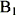 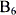 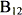 A11DAвитамин тиаминраствор для внутримышечного введенияA11Gаскорбиновая кислота (витамин C), включая комбинации с другими средствамиA11GAаскорбиновая кислота (витамин С)аскорбиновая кислотадраже;капли для приема внутрь;капсулы пролонгированного действия;порошок для приготовления раствора для приема внутрь;порошок для приема внутрь;раствор для внутривенного и внутримышечного введения;таблеткиА11Ндругие витаминные препаратыА11НАдругие витаминные препаратыпиридоксинраствор для инъекцийA12минеральные добавкиA12Aпрепараты кальцияA12AAпрепараты кальциякальция глюконатраствор для внутривенного и внутримышечного введения;раствор для инъекций;таблеткиA12Cдругие минеральные добавкиA12CXдругие минеральные веществакалия и магния аспарагинатконцентрат для приготовления раствора для инфузий;раствор для внутривенного введения;раствор для инфузий;таблетки;таблетки, покрытые пленочной оболочкойA14анаболические средства системного действияA14Aанаболические стероидыA14ABпроизводные эстренанандролонраствор для внутримышечного введения (масляный)A16другие препараты для лечения заболеваний желудочно-кишечного тракта и нарушений обмена веществA16Aдругие препараты для лечения заболеваний желудочно-кишечного тракта и нарушений обмена веществA16AAаминокислоты и их производныеадеметионинлиофилизат для приготовления раствора для внутривенного и внутримышечного введения;таблетки кишечнорастворимые;таблетки кишечнорастворимые, покрытые пленочной оболочкой;таблетки, покрытые кишечнорастворимой оболочкойA16ABферментные препаратыагалсидаза альфаконцентрат для приготовления раствора для инфузийA16ABферментные препаратыагалсидаза беталиофилизат для приготовления концентрата для приготовления раствора для инфузийA16ABферментные препаратывелаглюцераза альфалиофилизат для приготовления раствора для инфузийA16ABферментные препаратыгалсульфазаконцентрат для приготовления раствора для инфузийидурсульфазаконцентрат для приготовления раствора для инфузийидурсульфаза бетаконцентрат для приготовления раствора для инфузийимиглюцеразалиофилизат для приготовления раствора для инфузийларонидазаконцентрат для приготовления раствора для инфузийсебелипаза альфаконцентрат для приготовления раствора для инфузийталиглюцераза альфалиофилизат для приготовления концентрата для приготовления раствора для инфузийA16AXпрочие препараты для лечения заболеваний желудочно-кишечного тракта и нарушений обмена веществмиглустаткапсулынитизинонкапсулысапроптеринтаблетки диспергируемыетиоктовая кислотакапсулы;концентрат для приготовления раствора для внутривенного введения;концентрат для приготовления раствора для инфузий;раствор для внутривенного введения;раствор для инфузий;таблетки, покрытые оболочкой;таблетки, покрытые пленочной оболочкойBкровь и система кроветворенияB01антитромботические средстваB01Aантитромботические средстваB01AAантагонисты витамина КварфаринтаблеткиB01ABгруппа гепаринагепарин натрияраствор для внутривенного и подкожного введения;раствор для инъекцийэноксапарин натрияраствор для инъекцийпарнапарин натрияраствор для подкожного введенияB01ACантиагреганты, кроме гепаринаклопидогрелтаблетки, покрытые пленочной оболочкойB01ACантиагреганты, кроме гепаринатикагрелортаблетки, покрытые пленочной оболочкойB01ADферментные препаратыалтеплазалиофилизат для приготовления раствора для инфузийферментные препаратыпроурокиназалиофилизат для приготовления раствора для внутривенного введения;лиофилизат для приготовления раствора для инъекцийферментные препаратырекомбинантный белок, содержащий аминокислотную последовательность стафилокиназылиофилизат для приготовления раствора для внутривенного введениятенектеплазалиофилизат для приготовления раствора для внутривенного введенияВ01АЕпрямые ингибиторы тромбинадабигатрана этексилаткапсулыB01AFпрямые ингибиторы фактора Xaапиксабантаблетки, покрытые пленочной оболочкойривароксабантаблетки, покрытые пленочной оболочкойB02гемостатические средстваB02Aантифибринолитические средстваB02AAаминокислотыаминокапроновая кислотараствор для инфузийаминокислотытранексамовая кислотараствор для внутривенного введения;таблетки, покрытые пленочной оболочкойB02ABингибиторы протеиназ плазмыапротининлиофилизат для приготовления раствора для внутривенного введения;раствор для внутривенного введения;раствор для инфузийB02Bвитамин К и другие гемостатикиB02BAвитамин Кменадиона натрия бисульфитраствор для внутримышечного введенияB02BCместные гемостатикифибриноген + тромбингубкаB02BDфакторы свертывания кровиантиингибиторный коагулянтный комплекслиофилизат для приготовления раствора для инфузийфакторы свертывания кровимороктоког альфалиофилизат для приготовления раствора для внутривенного введенияфакторы свертывания кровинонаког альфалиофилизат для приготовления раствора для внутривенного введенияфакторы свертывания кровиоктоког альфалиофилизат для приготовления раствора для внутривенного введенияфакторы свертывания кровисимоктоког альфа (фактор свертывания крови VIII человеческий рекомбинантный)лиофилизат для приготовления раствора для внутривенного введенияфакторы свертывания кровифактор свертывания крови VIIлиофилизат для приготовления раствора для внутривенного введенияфакторы свертывания кровифактор свертывания крови VIIIлиофилизат для приготовления раствора для внутривенного введения;лиофилизат для приготовления раствора для инфузий;раствор для инфузий (замороженный)факторы свертывания кровифактор свертывания крови IXлиофилизат для приготовления раствора для внутривенного введения;лиофилизат для приготовления раствора для инфузийфакторы свертывания кровифакторы свертывания крови II, VII, IX, X в комбинации (протромбиновый комплекс)лиофилизат для приготовления раствора для внутривенного введенияфакторы свертывания кровифакторы свертывания крови II, IX и X в комбинациилиофилизат для приготовления раствора для инфузийфакторы свертывания кровифактор свертывания крови VIII + фактор Виллебрандалиофилизат для приготовления раствора для внутривенного введенияфакторы свертывания кровиэптаког альфа (активированный)лиофилизат для приготовления раствора для внутривенного введенияB02BXдругие системные гемостатикиромиплостимпорошок для приготовления раствора для подкожного введенияэлтромбопагтаблетки, покрытые пленочной оболочкойэтамзилатраствор для внутривенного и внутримышечного введения;раствор для инъекций;раствор для инъекций и наружного применения;таблеткиB03антианемические препаратыB03Aпрепараты железаB03ABпероральные препараты трехвалентного железажелеза (III) гидроксид полимальтозаткапли для приема внутрь;раствор для приема внутрь;сироп;таблетки жевательныеB03ACпарентеральные препараты трехвалентного железажелеза (III) гидроксид олигоизомальтозатраствор для внутривенного введенияB03ACпарентеральные препараты трехвалентного железажелеза (III) гидроксида сахарозный комплексраствор для внутривенного введенияB03ACпарентеральные препараты трехвалентного железажелеза карбоксимальтозатраствор для внутривенного введенияB03Bвитамин   и фолиевая кислотаB03BAвитамин   (цианокобаламин и его аналоги)цианокобаламинраствор для инъекцийB03BBфолиевая кислота и ее производныефолиевая кислотатаблетки;таблетки, покрытые пленочной оболочкойB03Xдругие антианемические препаратыB03XAдругие антианемические препаратыдарбэпоэтин альфараствор для инъекцийдругие антианемические препаратыметоксиполиэтиленгликоль- эпоэтин бетараствор для внутривенного и подкожного введениядругие антианемические препаратыэпоэтин альфараствор для внутривенного и подкожного введениядругие антианемические препаратыэпоэтин беталиофилизат для приготовления раствора для внутривенного и подкожного введения;лиофилизат для приготовления раствора для подкожного введения;раствор для внутривенного и подкожного введенияB05кровезаменители и перфузионные растворыB05Aкровь и препараты кровиB05AAкровезаменители и препараты плазмы кровиальбумин человекараствор для инфузийкровезаменители и препараты плазмы кровигидроксиэтилкрахмалраствор для инфузийкровезаменители и препараты плазмы кровидекстранраствор для инфузийкровезаменители и препараты плазмы кровижелатинраствор для инфузийB05Bрастворы для внутривенного введенияB05BAрастворы для парентерального питанияжировые эмульсии для парентерального питанияэмульсия для инфузийB05BBрастворы, влияющие на водно-электролитный балансдекстроза + калия хлорид + натрия хлорид + натрия цитратпорошок для приготовления раствора для приема внутрькалия хлорид + натрия ацетат + натрия хлоридраствор для инфузиймеглюмина натрия сукцинатраствор для инфузийнатрия лактата раствор сложный(калия хлорид + кальция хлорид + натрия хлорид + натрия лактат)раствор для инфузийнатрия хлорида раствор сложный(калия хлорид + кальция хлорид + натрия хлорид)раствор для инфузийнатрия хлорид + калия хлорид + кальция хлорида дигидрат + магния хлорида гексагидрат + натрия ацетата тригидрат + яблочная кислотараствор для инфузийB05BCрастворы с осмодиуретическим действиемманнитолпорошок для ингаляций дозированный;раствор для инфузийB05Cирригационные растворыB05CXдругие ирригационные растворыдекстрозараствор для внутривенного введения;раствор для инфузийB05Dрастворы для перитонеального диализарастворы для перитонеального диализаB05Xдобавки к растворам для внутривенного введенияB05XAрастворы электролитовкалия хлоридконцентрат для приготовления раствора для инфузий;раствор для внутривенного введениямагния сульфатраствор для внутривенного введения;раствор для внутривенного и внутримышечного введениянатрия гидрокарбонатраствор для инфузийнатрия хлоридраствор для инфузий;раствор для инъекций;растворитель для приготовления лекарственных форм для инъекцийCсердечно-сосудистая системаC01препараты для лечения заболеваний сердцаC01Aсердечные гликозидыC01AAгликозиды наперстянкидигоксинраствор для внутривенного введения;таблетки;таблетки (для детей)C01Bантиаритмические препараты, классы I и IIIC01BAантиаритмические препараты, класс IАпрокаинамидраствор для внутривенного и внутримышечного введения;раствор для инъекций;таблеткиC01BBантиаритмические препараты, класс IВлидокаингель для местного применения;капли глазные;раствор для инъекций;спрей для местного и наружного применения;спрей для местного и наружного применения дозированный;спрей для местного применения дозированныйC01BCантиаритмические препараты, класс IСпропафенонраствор для внутривенного введения;таблетки, покрытые пленочной оболочкойC01BDантиаритмические препараты, класс IIIамиодаронконцентрат для приготовления раствора для внутривенного введения;раствор для внутривенного введения;таблеткиC01BGдругие антиаритмические препараты, классы I и IIIлаппаконитина гидробромидтаблеткиC01Cкардиотонические средства, кроме сердечных гликозидовC01CAадренергические и дофаминергические средствадобутаминконцентрат для приготовления раствора для инфузий;лиофилизат для приготовления раствора для инфузий;раствор для инфузийдопаминконцентрат для приготовления раствора для инфузий;раствор для инъекцийнорэпинефринконцентрат для приготовления раствора для внутривенного введенияфенилэфринраствор для инъекцийэпинефринраствор для инъекцийC01CXдругие кардиотонические средствалевосименданконцентрат для приготовления раствора для инфузийC01Dвазодилататоры для лечения заболеваний сердцаC01DAорганические нитратыизосорбида динитратконцентрат для приготовления раствора для инфузий;спрей дозированный;спрей подъязычный дозированный;таблетки;таблетки пролонгированного действияизосорбида мононитраткапсулы;капсулы пролонгированного действия;капсулы ретард;капсулы с пролонгированным высвобождением;таблетки;таблетки пролонгированного действия;таблетки пролонгированного действия, покрытые пленочной оболочкой;таблетки с пролонгированным высвобождением, покрытые пленочной оболочкойнитроглицеринкапсулы подъязычные;концентрат для приготовления раствора для инфузий;пленки для наклеивания на десну;раствор для внутривенного введения;спрей подъязычный дозированный;таблетки подъязычные;таблетки сублингвальныеC01Eдругие препараты для лечения заболеваний сердцаC01EAпростагландиныалпростадилконцентрат для приготовления раствора для инфузий;лиофилизат для приготовления раствора для инфузийC01EBдругие препараты для лечения заболеваний сердцаивабрадинтаблетки, покрытые пленочной оболочкоймельдонийкапсулы;раствор для внутривенного, внутримышечного и парабульбарного введения;раствор для инъекцийC02антигипертензивные средстваC02Aантиадренергические средства центрального действияC02ABметилдопаметилдопатаблеткиC02ACагонисты имидазолиновых рецепторовклонидинраствор для внутривенного введения;таблеткимоксонидинтаблетки, покрытые пленочной оболочкойC02Cантиадренергические средства периферического действияC02CAальфа-адреноблокаторыдоксазозинтаблетки;таблетки с пролонгированным высвобождением, покрытые пленочной оболочкойурапидилкапсулы пролонгированного действия;раствор для внутривенного введенияC02Kдругие антигипертензивные средстваC02KXантигипертензивные средства для лечения легочной артериальной гипертензииамбризентантаблетки, покрытые пленочной оболочкойбозентантаблетки диспергируемые;таблетки, покрытые пленочной оболочкоймацитентантаблетки, покрытые пленочной оболочкойриоцигуаттаблетки, покрытые пленочной оболочкойC03диуретикиC03Aтиазидные диуретикиC03AAтиазидыгидрохлоротиазидтаблеткиC03Bтиазидоподобные диуретикиC03BAсульфонамидыиндапамидкапсулы;таблетки, покрытые оболочкой;таблетки, покрытые пленочной оболочкой;таблетки пролонгированного действия, покрытые оболочкой;таблетки пролонгированного действия, покрытые пленочной оболочкой;таблетки с контролируемым высвобождением, покрытые пленочной оболочкой;таблетки с модифицированным высвобождением, покрытые оболочкой;таблетки с пролонгированным высвобождением, покрытые пленочной оболочкойC03C"петлевые" диуретикиC03CAсульфонамидыфуросемидраствор для внутривенного и внутримышечного введения;раствор для инъекций;таблеткиC03Dкалийсберегающие диуретикиC03DAантагонисты альдостеронаспиронолактонкапсулы;таблеткиC04периферические вазодилататорыC04Aпериферические вазодилататорыC04ADпроизводные пуринапентоксифиллинконцентрат для приготовления раствора для внутривенного и внутриартериального введения;концентрат для приготовления раствора для инфузий;концентрат для приготовления раствора для инъекций;раствор для внутривенного введения;раствор для внутривенного и внутриартериального введения;раствор для инфузий;раствор для инъекцийC07бета-адреноблокаторыC07Aбета-адреноблокаторыC07AAнеселективные бета-адреноблокаторыпропранололтаблеткинеселективные бета-адреноблокаторысоталолтаблеткиC07ABселективные бета-адреноблокаторыатенололтаблетки;таблетки, покрытые оболочкой;таблетки, покрытые пленочной оболочкойбисопрололтаблетки;таблетки, покрытые пленочной оболочкойметопрололраствор для внутривенного введения;таблетки;таблетки, покрытые пленочной оболочкой;таблетки пролонгированного действия, покрытые пленочной оболочкой;таблетки с пролонгированным высвобождением, покрытые оболочкой;таблетки с пролонгированным высвобождением, покрытые пленочной оболочкойC07AGальфа- и бета-адреноблокаторыкарведилолтаблеткиC08блокаторы кальциевых каналовC08Cселективные блокаторы кальциевых каналов с преимущественным действием на сосудыC08CAпроизводные дигидропиридинаамлодипинтаблетки;таблетки, покрытые пленочной оболочкойC08CAпроизводные дигидропиридинанимодипинраствор для инфузий;таблетки, покрытые пленочной оболочкойC08CAпроизводные дигидропиридинанифедипинраствор для инфузий;таблетки;таблетки, покрытые оболочкой;таблетки, покрытые пленочной оболочкой;таблетки пролонгированного действия, покрытые пленочной оболочкой;таблетки с контролируемым высвобождением, покрытые пленочной оболочкой;таблетки с модифицированным высвобождением, покрытые оболочкой;таблетки с модифицированным высвобождением, покрытые пленочной оболочкой;таблетки с пролонгированным высвобождением, покрытые пленочной оболочкойC08Dселективные блокаторы кальциевых каналов с прямым действием на сердцеC08DAпроизводные фенилалкиламинаверапамилраствор для внутривенного введения;таблетки, покрытые оболочкой;таблетки, покрытые пленочной оболочкой;таблетки пролонгированного действия, покрытые оболочкой;таблетки с пролонгированным высвобождением, покрытые пленочной оболочкойC09средства, действующие на ренин-ангиотензиновую системуC09Aингибиторы АПФC09AAингибиторы АПФкаптоприлтаблетки;таблетки, покрытые оболочкойингибиторы АПФлизиноприлтаблеткиингибиторы АПФпериндоприлтаблетки;таблетки, диспергируемые в полости рта;таблетки, покрытые пленочной оболочкойэналаприлтаблеткиC09Cантагонисты рецепторов ангиотензина IIC09CAантагонисты рецепторовангиотензина IIлозартантаблетки, покрытые оболочкой;таблетки, покрытые пленочной оболочкойC09DXантагонисты рецепторовангиотензина II в комбинации с другими средствамивалсартан + сакубитрилтаблетки, покрытые пленочной оболочкойC10гиполипидемические средстваC10Aгиполипидемические средстваC10AAингибиторы ГМГ-КоА-редуктазыаторвастатинкапсулы;таблетки, покрытые оболочкой;таблетки, покрытые пленочной оболочкойсимвастатинтаблетки, покрытые оболочкой;таблетки, покрытые пленочной оболочкойC10ABфибратыфенофибраткапсулы;капсулы пролонгированного действия;таблетки, покрытые пленочной оболочкойC10AXдругие гиполипидемические средстваалирокумабраствор для подкожного введенияэволокумабраствор для подкожного введенияDдерматологические препаратыD01противогрибковые препараты, применяемые в дерматологииD01Aпротивогрибковые препараты для местного примененияD01AEпрочие противогрибковые препараты для местного применениясалициловая кислотамазь для наружного применения;раствор для наружного применения (спиртовой)D03препараты для лечения ран и язвD03Aпрепараты, способствующие нормальному рубцеваниюD03AXдругие препараты, способствующие нормальному рубцеваниюфактор роста эпидермальныйлиофилизат для приготовления раствора для инъекцийD06антибиотики и противомикробные средства, применяемые в дерматологииD06Cантибиотики в комбинации с противомикробными средствамидиоксометилтетрагидро-пиримидин + сульфадиметоксин + тримекаин + хлорамфениколмазь для наружного примененияD07глюкокортикоиды, применяемые в дерматологииD07AглюкокортикоидыD07ACглюкокортикоиды с высокой активностью (группа III)бетаметазонкрем для наружного применения;мазь для наружного применениямометазонкрем для наружного применения;мазь для наружного применения;порошок для ингаляций дозированный;раствор для наружного примененияD08антисептики и дезинфицирующие средстваD08Aантисептики и дезинфицирующие средстваD08ACбигуаниды и амидиныхлоргексидинраствор для местного применения;раствор для местного и наружного применения;раствор для наружного применения;раствор для наружного применения (спиртовой);спрей для наружного применения (спиртовой);суппозитории вагинальные;таблетки вагинальныеD08AGпрепараты йодаповидон-йодраствор для местного и наружного применения;раствор для наружного примененияD08AXдругие антисептики и дезинфицирующие средстваводорода пероксидраствор для местного и наружного применениякалия перманганатпорошок для приготовления раствора для местного и наружного примененияэтанолконцентрат для приготовления раствора для наружного применения;концентрат для приготовления раствора для наружного применения и приготовления лекарственных форм;раствор для наружного применения;раствор для наружного применения и приготовления лекарственных формD11другие дерматологические препаратыD11Aдругие дерматологические препаратыD11AНпрепараты для лечения дерматита, кроме глюкокортикоидовдупилумабраствор для подкожного введенияпимекролимускрем для наружного примененияGмочеполовая система и половые гормоныG01противомикробные препараты и антисептики, применяемые в гинекологииG01Aпротивомикробные препараты и антисептики, кроме комбинированных препаратов с глюкокортикоидамиG01AАантибактериальные препаратынатамицинсуппозитории вагинальныеG01AFпроизводные имидазолаклотримазолгель вагинальный;суппозитории вагинальные;таблетки вагинальныеG02другие препараты, применяемые в гинекологииG02Aутеротонизирующие препаратыG02ABалкалоиды спорыньиметилэргометринраствор для внутривенного и внутримышечного введенияG02ADпростагландиныдинопростонгель интрацервикальныймизопростолтаблеткиG02Cдругие препараты, применяемые в гинекологииG02CAадреномиметики, токолитические средствагексопреналинраствор для внутривенного введения;таблеткиG02CBингибиторы пролактинабромокриптинтаблеткиG02CXпрочие препараты, применяемые в гинекологииатозибанконцентрат для приготовления раствора для инфузий;раствор для внутривенного введенияG03половые гормоны и модуляторы функции половых органовG03BандрогеныG03BAпроизводные 3-оксоандрост-4-енатестостеронгель для наружного применения;раствор для внутримышечного введениятестостерон (смесь эфиров)раствор для внутримышечного введения (масляный)G03DгестагеныG03DAпроизводные прегн-4-енапрогестеронкапсулыG03DBпроизводные прегнадиенадидрогестеронтаблетки, покрытые пленочной оболочкойG03DCпроизводные эстренанорэтистеронтаблеткиG03Gгонадотропины и другие стимуляторы овуляцииG03GAгонадотропиныгонадотропин хорионическийлиофилизат для приготовления раствора для внутримышечного введения;лиофилизат для приготовления раствора для внутримышечного и подкожного введениякорифоллитропин альфараствор для подкожного введенияфоллитропин альфалиофилизат для приготовления раствора для внутримышечного и подкожного введения;лиофилизат для приготовления раствора для подкожного введения;раствор для подкожного введенияфоллитропин альфа + лутропин альфалиофилизат для приготовления раствора для подкожного введенияG03GBсинтетические стимуляторы овуляциикломифентаблеткиG03HантиандрогеныG03HAантиандрогеныципротеронраствор для внутримышечного введения масляный;таблеткиG04препараты, применяемые в урологииG04Bпрепараты, применяемые в урологииG04BDсредства для лечения учащенного мочеиспускания и недержания мочисолифенацинтаблетки, покрытые пленочной оболочкойG04Cпрепараты для лечения доброкачественной гиперплазии предстательной железыG04CAальфа-адреноблокаторыалфузозинтаблетки пролонгированного действия;таблетки пролонгированного действия, покрытые оболочкой;таблетки с контролируемым высвобождением, покрытые оболочкойтамсулозинкапсулы кишечнорастворимые пролонгированного действия;капсулы кишечнорастворимые с пролонгированным высвобождением;капсулы пролонгированного действия;капсулы с модифицированным высвобождением;капсулы с пролонгированным высвобождением;таблетки пролонгированного действия, покрытые пленочной оболочкой;таблетки с контролируемым высвобождением, покрытые оболочкой;таблетки с пролонгированным высвобождением, покрытые пленочной оболочкойG04CBингибиторы тестостерон-5-альфа-редуктазыфинастеридтаблетки, покрытые пленочной оболочкойHгормональные препараты системного действия, кроме половых гормонов и инсулиновH01гормоны гипофиза и гипоталамуса и их аналогиH01Aгормоны передней доли гипофиза и их аналогиH01ACсоматропин и его агонистысоматропинлиофилизат для приготовления раствора для подкожного введения;раствор для подкожного введенияH01AXдругие гормоны передней доли гипофиза и их аналогипэгвисомантлиофилизат для приготовления раствора для подкожного введенияH01Bгормоны задней доли гипофизаH01BAвазопрессин и его аналогидесмопрессинкапли назальные;спрей назальный дозированный;таблетки;таблетки, диспергируемые в полости рта;таблетки-лиофилизат;таблетки подъязычныеH01BAвазопрессин и его аналогитерлипрессинраствор для внутривенного введенияH01BBокситоцин и его аналогикарбетоцинраствор для внутривенного введенияокситоцинраствор для внутривенного и внутримышечного введения;раствор для инфузий и внутримышечного введения;раствор для инъекций;раствор для инъекций и местного примененияH01Cгормоны гипоталамусаH01CBсоматостатин и аналогиланреотидгель для подкожного введения пролонгированного действияH01CBсоматостатин и аналогиоктреотидлиофилизат для приготовления суспензии для внутримышечного введения пролонгированного действия;микросферы для приготовления суспензии для внутримышечного введения;микросферы для приготовления суспензии для внутримышечного введения пролонгированного действия;раствор для внутривенного и подкожного введения;раствор для инфузий и подкожного введенияH01CBсоматостатин и аналогипасиреотидраствор для подкожного введенияH01CCантигонадотропин-рилизинг гормоныганиреликсраствор для подкожного введенияцетрореликслиофилизат для приготовления раствора для подкожного введенияH02кортикостероиды системного действияH02Aкортикостероиды системного действияH02AAминералокортикоидыфлудрокортизонтаблеткиH02ABглюкокортикоидыгидрокортизонкрем для наружного применения;лиофилизат для приготовления раствора для внутривенного и внутримышечного введения;мазь глазная;мазь для наружного применения;суспензия для внутримышечного и внутрисуставного введения;таблетки;эмульсия для наружного применениядексаметазонимплантат для интравитреального введения;раствор для внутривенного и внутримышечного введения;раствор для инъекций;таблеткиметилпреднизолонлиофилизат для приготовления раствора для внутривенного и внутримышечного введения;таблеткипреднизолонмазь для наружного применения;раствор для внутривенного и внутримышечного введения;раствор для инъекций;таблеткиH03препараты для лечения заболеваний щитовидной железыH03Aпрепараты щитовидной железыH03AAгормоны щитовидной железылевотироксин натриятаблеткиH03Bантитиреоидные препаратыH03BBсеросодержащие производные имидазолатиамазолтаблетки;таблетки, покрытые пленочной оболочкойH03Cпрепараты йодаH03CAпрепараты йодакалия йодидтаблетки;таблетки жевательные;таблетки, покрытые пленочной оболочкойH04гормоны поджелудочной железыH04Aгормоны, расщепляющие гликогенH04AAгормоны, расщепляющие гликогенглюкагонлиофилизат для приготовления раствора для инъекцийH05препараты, регулирующие обмен кальцияH05Aпаратиреоидные гормоны и их аналогиH05AAпаратиреоидные гормоны и их аналогитерипаратидраствор для подкожного введенияH05Bантипаратиреоидные средстваH05BAпрепараты кальцитонинакальцитонинраствор для инъекций;спрей назальный;спрей назальный дозированныйH05BXпрочие антипаратиреоидные препаратыпарикальцитолкапсулы;раствор для внутривенного введенияцинакальцеттаблетки, покрытые пленочной оболочкойэтелкальцетидраствор для внутривенного введенияJпротивомикробные препараты системного действияJ01антибактериальные препараты системного действияJ01AтетрациклиныJ01AAтетрациклиныдоксициклинкапсулы;лиофилизат для приготовления раствора для внутривенного введения;лиофилизат для приготовления раствора для инфузий;таблетки;таблетки диспергируемыеJ01AAтетрациклинытигециклинлиофилизат для приготовления раствора для инфузийJ01BамфениколыJ01BAамфениколыхлорамфениколтаблетки;таблетки, покрытые оболочкой;таблетки, покрытые пленочной оболочкойJ01Cбета-лактамные антибактериальные препараты: пенициллиныJ01CAпенициллины широкого спектра действияамоксициллингранулы для приготовления суспензии для приема внутрь;капсулы;порошок для приготовления суспензии для приема внутрь;таблетки;таблетки диспергируемые;таблетки, покрытые пленочной оболочкойампициллинпорошок для приготовления раствора для внутривенного и внутримышечного введения;порошок для приготовления раствора для внутримышечного введения;порошок для приготовления суспензии для приема внутрь;таблеткиJ01CEпенициллины, чувствительные к бета-лактамазамбензатина бензилпенициллинпорошок для приготовления суспензии для внутримышечного введения;порошок для приготовления суспензии для внутримышечного введения пролонгированного действиябензилпенициллинпорошок для приготовления раствора для внутривенного и внутримышечного введения;порошок для приготовления раствора для внутримышечного и подкожного введения;порошок для приготовления раствора для инъекций;порошок для приготовления раствора для инъекций и местного применения;порошок для приготовления суспензии для внутримышечного введенияфеноксиметилпенициллинпорошок для приготовления суспензии для приема внутрь;таблеткиJ01CFпенициллины, устойчивые к бета-лактамазамоксациллинпорошок для приготовления раствора для внутривенного и внутримышечного введения;порошок для приготовления раствора для внутримышечного введения;таблеткиJ01CRкомбинации пенициллинов, включая комбинации с ингибиторами бета-лактамазамоксициллин + клавулановая кислотапорошок для приготовления раствора для внутривенного введения;порошок для приготовления суспензии для приема внутрь;таблетки диспергируемые;таблетки, покрытые оболочкой;таблетки, покрытые пленочной оболочкой;таблетки с модифицированным высвобождением, покрытые пленочной оболочкойампициллин + сульбактампорошок для приготовления раствора для внутривенного и внутримышечного введенияJ01Dдругие бета-лактамные антибактериальные препаратыJ01DBцефалоспорины 1-го поколенияцефазолинпорошок для приготовления раствора для внутривенного и внутримышечного введения;порошок для приготовления раствора для внутримышечного введения;порошок для приготовления раствора для инъекцийцефалексингранулы для приготовления суспензии для приема внутрь;капсулы;таблетки, покрытые пленочной оболочкойJ01DCцефалоспорины 2-го поколенияцефуроксимгранулы для приготовления суспензии для приема внутрь;порошок для приготовления раствора для внутривенного введения;порошок для приготовления раствора для внутривенного и внутримышечного введения;порошок для приготовления раствора для внутримышечного введения;порошок для приготовления раствора для инфузий;порошок для приготовления раствора для инъекций;таблетки, покрытые пленочной оболочкойJ01DDцефалоспорины 3-го поколенияцефотаксимпорошок для приготовления раствора для внутривенного и внутримышечного введения;порошок для приготовления раствора для внутримышечного введения;порошок для приготовления раствора для инъекцийцефтазидимпорошок для приготовления раствора для внутривенного введения;порошок для приготовления раствора для внутривенного и внутримышечного введения;порошок для приготовления раствора для инфузий;порошок для приготовления раствора для инъекцийцефтриаксонпорошок для приготовления раствора для внутривенного введения;порошок для приготовления раствора для внутривенного и внутримышечного введения;порошок для приготовления раствора для внутримышечного введения;порошок для приготовления раствора для инфузий;порошок для приготовления раствора для инъекцийцефоперазон + сульбактампорошок для приготовления раствора для внутривенного и внутримышечного введенияJ01DEцефалоспорины 4-го поколенияцефепимпорошок для приготовления раствора для внутривенного и внутримышечного введения;порошок для приготовления раствора для внутримышечного введенияJ01DHкарбапенемыимипенем + циластатинпорошок для приготовления раствора для инфузиймеропенемпорошок для приготовления раствора для внутривенного введенияэртапенемлиофилизат для приготовления раствора для инъекций;лиофилизат для приготовления раствора для внутривенного и внутримышечного введенияJ01DIдругие цефалоспорины и пенемыцефтазидим + [авибактам]порошок для приготовления концентрата для приготовления раствора для инфузийцефтаролина фосамилпорошок для приготовления концентрата для приготовления раствора для инфузийцефтолозан + [тазобактам]порошок для приготовления концентрата для приготовления раствора для инфузийJ01Eсульфаниламиды и триметопримJ01EEкомбинированные препараты сульфаниламидов и триметоприма, включая производныеко-тримоксазолконцентрат для приготовления раствора для инфузий;суспензия для приема внутрь;таблеткиJ01Fмакролиды, линкозамиды и стрептограминыJ01FAмакролидыазитромицинкапсулы;лиофилизат для приготовления раствора для инфузий;порошок для приготовления суспензии для приема внутрь;порошок для приготовления суспензии для приема внутрь (для детей);таблетки диспергируемые;таблетки, покрытые оболочкой;таблетки, покрытые пленочной оболочкойджозамицинтаблетки диспергируемые;таблетки, покрытые пленочной оболочкойкларитромицингранулы для приготовления суспензии для приема внутрь;капсулы;лиофилизат для приготовления концентрата для приготовления раствора для инфузий;лиофилизат для приготовления раствора для инфузий;таблетки, покрытые оболочкой;таблетки, покрытые пленочной оболочкой;таблетки пролонгированного действия, покрытые пленочной оболочкой;таблетки с пролонгированным высвобождением, покрытые пленочной оболочкойJ01FFлинкозамидыклиндамицинкапсулы;раствор для внутривенного и внутримышечного введенияJ01GаминогликозидыJ01GAстрептомициныстрептомицинпорошок для приготовления раствора для внутримышечного введенияJ01GBдругие аминогликозидыамикацинлиофилизат для приготовления раствора для внутривенного и внутримышечного введения;порошок для приготовления раствора для внутривенного и внутримышечного введения;порошок для приготовления раствора для внутримышечного введения;раствор для внутривенного и внутримышечного введения;раствор для инфузий и внутримышечного введениягентамицинкапли глазные;порошок для приготовления раствора для внутримышечного введения;раствор для внутривенного и внутримышечного введенияканамицинпорошок для приготовления раствора для внутривенного и внутримышечного введения;порошок для приготовления раствора для внутримышечного введениятобрамицинкапли глазные;капсулы с порошком для ингаляций;раствор для внутривенного и внутримышечного введения;раствор для ингаляцийJ01Mантибактериальные препараты,производные хинолонаJ01MAфторхинолоныгатифлоксацинтаблетки, покрытые пленочной оболочкойлевофлоксацинкапли глазные;раствор для инфузий;таблетки, покрытые пленочной оболочкойломефлоксацинкапли глазные;таблетки, покрытые пленочной оболочкоймоксифлоксацинкапли глазные;раствор для инфузий;таблетки, покрытые пленочной оболочкойофлоксацинкапли глазные;капли глазные и ушные;мазь глазная;раствор для инфузий;таблетки, покрытые оболочкой;таблетки, покрытые пленочной оболочкой;таблетки пролонгированного действия, покрытые пленочной оболочкойспарфлоксацинтаблетки, покрытые оболочкой;таблетки, покрытые пленочной оболочкойципрофлоксацинкапли глазные;капли глазные и ушные;капли ушные;концентрат для приготовления раствора для инфузий;мазь глазная;раствор для внутривенного введения;раствор для инфузий;таблетки, покрытые оболочкой;таблетки, покрытые пленочной оболочкой;таблетки пролонгированного действия, покрытые пленочной оболочкойJ01Xдругие антибактериальные препаратыJ01XAантибиотики гликопептидной структурыванкомицинлиофилизат для приготовления раствора для инфузий;лиофилизат для приготовления раствора для инфузий и приема внутрь;порошок для приготовления раствора для инфузий;порошок для приготовления раствора для инфузий и приема внутрьтелаванцинлиофилизат для приготовления раствора для инфузийJ01XDпроизводные имидазоламетронидазолраствор для внутривенного введения;раствор для инфузий;таблетки;таблетки, покрытые пленочной оболочкойJ01XXпрочие антибактериальные препаратыдаптомицинлиофилизат для приготовления раствора для внутривенного введениялинезолидгранулы для приготовления суспензии для приема внутрь;раствор для инфузий;таблетки, покрытые пленочной оболочкойтедизолидлиофилизат для приготовления концентрата для приготовления раствора для инфузий;таблетки, покрытые пленочной оболочкойфосфомицинпорошок для приготовления раствора для внутривенного введенияJ02противогрибковые препараты системного действияJ02Aпротивогрибковые препараты системного действияJ02AAантибиотикиамфотерицин Влиофилизат для приготовления раствора для инфузийнистатинтаблетки, покрытые оболочкой;таблетки, покрытые пленочной оболочкойJ02ACпроизводные триазолавориконазоллиофилизат для приготовления концентрата для приготовления раствора для инфузий;лиофилизат для приготовления раствора для инфузий; порошок для приготовления суспензии для приема внутрь;таблетки, покрытые пленочной оболочкойпозаконазолсуспензия для приема внутрьфлуконазолкапсулы;порошок для приготовления суспензии для приема внутрь;раствор для внутривенного введения;раствор для инфузий;таблетки;таблетки, покрытые пленочной оболочкойJ02AXдругие противогрибковые препараты системного действиякаспофунгинлиофилизат для приготовления раствора для инфузиймикафунгинлиофилизат для приготовления раствора для инфузийJ04препараты, активные в отношении микобактерийJ04Aпротивотуберкулезные препаратыJ04AAаминосалициловая кислота и ее производныеаминосалициловая кислотагранулы замедленного высвобождения для приема внутрь;гранулы кишечнорастворимые;гранулы, покрытые кишечнорастворимой оболочкой;лиофилизат для приготовления раствора для инфузий;раствор для инфузий;таблетки кишечнорастворимые, покрытые пленочной оболочкой;таблетки, покрытые кишечнорастворимой оболочкойJ04ABантибиотикикапреомицинпорошок для приготовления раствора для внутривенного и внутримышечного введения;лиофилизат для приготовления раствора для внутривенного и внутримышечного введения;порошок для приготовления раствора для инфузий и внутримышечного введениярифабутинкапсулырифампицинкапсулы;лиофилизат для приготовления раствора для инфузий;лиофилизат для приготовления раствора для инъекций;таблетки, покрытые пленочной оболочкойциклосеринкапсулыJ04ACгидразидыизониазидраствор для внутривенного, внутримышечного, ингаляционного и эндотрахеального введения;раствор для инъекций;раствор для инъекций и ингаляций;таблеткиJ04ADпроизводные тиокарбамидапротионамидтаблетки, покрытые оболочкой;таблетки, покрытые пленочной оболочкойэтионамидтаблетки, покрытые оболочкой;таблетки, покрытые пленочной оболочкойJ04AKдругие противотуберкулезные препаратыбедаквилинтаблеткипиразинамидтаблетки;таблетки, покрытые оболочкойтеризидонкапсулытиоуреидоиминометил-пиридиния перхлораттаблетки, покрытые пленочной оболочкойэтамбутолтаблетки;таблетки, покрытые оболочкой;таблетки, покрытые пленочной оболочкойJ04AMкомбинированные противотуберкулезные препаратыизониазид + ломефлоксацин + пиразинамид + этамбутол + пиридоксинтаблетки, покрытые пленочной оболочкойизониазид + пиразинамидтаблеткиизониазид + пиразинамид + рифампицинтаблетки диспергируемые;таблетки, покрытые пленочной оболочкойизониазид + пиразинамид + рифампицин + этамбутолтаблетки, покрытые пленочной оболочкойизониазид + пиразинамид + рифампицин + этамбутол + пиридоксинтаблетки, покрытые оболочкой;таблетки, покрытые пленочной оболочкойизониазид + рифампицинтаблетки, покрытые оболочкой;таблетки, покрытые пленочной оболочкойизониазид + этамбутолтаблеткиломефлоксацин + пиразинамид + протионамид + этамбутол + пиридоксинтаблетки, покрытые пленочной оболочкойJ04Впротиволепрозные препаратыJ04BAпротиволепрозные препаратыдапсонтаблеткиJ05противовирусные препараты системного действияJ05Aпротивовирусные препараты прямого действияJ05ABнуклеозиды и нуклеотиды, кроме ингибиторов обратной транскриптазыацикловиркрем для местного и наружного применения;крем для наружного применения;лиофилизат для приготовления раствора для инфузий;мазь глазная;мазь для местного и наружного применения;мазь для наружного применения;порошок для приготовления раствора для инфузий;таблетки;таблетки, покрытые пленочной оболочкойвалганцикловиртаблетки, покрытые пленочной оболочкойганцикловирлиофилизат для приготовления раствора для инфузийJ05AEингибиторы протеазатазанавиркапсулыдарунавиртаблетки, покрытые пленочной оболочкойнарлапревиртаблетки, покрытые пленочной оболочкойритонавиркапсулы;таблетки, покрытые пленочной оболочкойсаквинавиртаблетки, покрытые пленочной оболочкойфосампренавирсуспензия для приема внутрь;таблетки, покрытые пленочной оболочкойJ05AFнуклеозиды и нуклеотиды - ингибиторы обратной транскриптазыабакавирраствор для приема внутрь;таблетки, покрытые пленочной оболочкойдиданозинкапсулы кишечнорастворимые;порошок для приготовления раствора для приема внутрьзидовудинкапсулы;раствор для инфузий;раствор для приема внутрь;таблетки, покрытые пленочной оболочкойламивудинраствор для приема внутрь;таблетки, покрытые пленочной оболочкойставудинкапсулы;порошок для приготовления раствора для приема внутрьтелбивудинтаблетки, покрытые пленочной оболочкойтенофовиртаблетки, покрытые пленочной оболочкойфосфазидтаблеткиэнтекавиртаблетки, покрытые пленочной оболочкойJ05AGненуклеозидные ингибиторы обратной транскриптазыневирапинсуспензия для приема внутрь;таблетки;таблетки, покрытые пленочной оболочкойэлсульфавиринкапсулыэтравиринтаблеткиэфавирензтаблетки, покрытые пленочной оболочкойJ05AHингибиторы нейраминидазыосельтамивиркапсулыJ05APпротивовирусные препараты для лечения гепатита Cглекапревир + пибрентасвиртаблетки, покрытые пленочной оболочкойдаклатасвиртаблетки, покрытые пленочной оболочкойдасабувир; омбитасвир + паритапревир + ритонавиртаблеток наборрибавиринкапсулы;концентрат для приготовления раствора для инфузий;лиофилизат для приготовления суспензии для приема внутрь;таблеткисимепревиркапсулысофосбувиртаблетки, покрытые пленочной оболочкойJ05ARкомбинированные противовирусные препараты для лечения ВИЧ-инфекцииабакавир + ламивудинтаблетки, покрытые пленочной оболочкойабакавир + зидовудин + ламивудинтаблетки, покрытые пленочной оболочкойзидовудин + ламивудинтаблетки, покрытые пленочной оболочкойлопинавир + ритонавирраствор для приема внутрь;таблетки, покрытые пленочной оболочкойрилпивирин + тенофовир + эмтрицитабинтаблетки, покрытые пленочной оболочкойJ05AXпрочие противовирусные препаратыгразопревир + элбасвиртаблетки, покрытые пленочной оболочкойдолутегравиртаблетки, покрытые пленочной оболочкойимидазолилэтанамид пентандиовой кислотыкапсулыкагоцелтаблеткимаравироктаблетки, покрытые пленочной оболочкойралтегравиртаблетки жевательные;таблетки, покрытые пленочной оболочкойумифеновиркапсулы;таблетки, покрытые пленочной оболочкойJ06иммунные сыворотки и иммуноглобулиныJ06Aиммунные сывороткиJ06AAиммунные сывороткианатоксин дифтерийныйанатоксин дифтерийно-столбнячныйанатоксин столбнячныйантитоксин яда гадюки обыкновеннойсыворотка противоботулиническаясыворотка противогангренозная поливалентная очищенная концентрированная лошадиная жидкаясыворотка противодифтерийнаясыворотка противостолбнячнаяJ06BиммуноглобулиныJ06BAиммуноглобулины, нормальные человеческиеиммуноглобулин человека нормальныйJ06BBспецифические иммуноглобулиныиммуноглобулин антирабическийиммуноглобулин против клещевого энцефалитаиммуноглобулин противостолбнячный человекаиммуноглобулин человека антирезус RHO(D)лиофилизат для приготовления раствора для внутримышечного введения;раствор для внутримышечного введенияиммуноглобулин человека противостафилококковыйпаливизумаблиофилизат для приготовления раствора для внутримышечного введения;раствор для внутримышечного введенияJ07вакцинывакцины в соответствии с национальным календарем профилактических прививок и календарем профилактических прививок по эпидемическим показаниямLпротивоопухолевые препараты и иммуномодуляторыL01противоопухолевые препаратыL01Aалкилирующие средстваL01AAаналоги азотистого ипритабендамустинлиофилизат для приготовления концентрата для приготовления раствора для инфузий;порошок для приготовления концентрата для приготовления раствора для инфузийифосфамидпорошок для приготовления раствора для инфузий;порошок для приготовления раствора для инъекциймелфаланлиофилизат для приготовления раствора для внутрисосудистого введения;таблетки, покрытые пленочной оболочкойхлорамбуцилтаблетки, покрытые пленочной оболочкойциклофосфамидлиофилизат для приготовления раствора для внутривенного и внутримышечного введения;порошок для приготовления раствора для внутривенного введения;порошок для приготовления раствора для внутривенного и внутримышечного введения;таблетки, покрытые оболочкой;таблетки, покрытые сахарной оболочкойL01ABалкилсульфонатыбусульфантаблетки, покрытые оболочкойL01ADпроизводные нитрозомочевиныкармустинлиофилизат для приготовления раствора для инфузийломустинкапсулыL01AXдругие алкилирующие средствадакарбазинлиофилизат для приготовления раствора для внутривенного введениятемозоломидкапсулы;лиофилизат для приготовления раствора для инфузийL01BантиметаболитыL01BAаналоги фолиевой кислотыметотрексатконцентрат для приготовления раствора для инфузий;лиофилизат для приготовления раствора для инфузий;лиофилизат для приготовления раствора для инъекций;раствор для инъекций;раствор для подкожного введения;таблетки;таблетки, покрытые оболочкой;таблетки, покрытые пленочной оболочкойпеметрекседлиофилизат для приготовления раствора для инфузийралтитрексидлиофилизат для приготовления раствора для инфузийL01BBаналоги пуринамеркаптопуринтаблеткинеларабинраствор для инфузийфлударабинконцентрат для приготовления раствора для внутривенного введения;лиофилизат для приготовления раствора для внутривенного введения;таблетки, покрытые пленочной оболочкойL01BCаналоги пиримидинаазацитидинлиофилизат для приготовления суспензии для подкожного введениягемцитабинлиофилизат для приготовления концентрата для приготовления раствора для инфузий;лиофилизат для приготовления раствора для инфузийкапецитабинтаблетки, покрытые пленочной оболочкойфторурацилконцентрат для приготовления раствора для инфузий;раствор для внутрисосудистого введения;раствор для внутрисосудистого и внутриполостного введенияцитарабинлиофилизат для приготовления раствора для инъекций;раствор для инъекцийL01Cалкалоиды растительного происхождения и другие природные веществаL01CAалкалоиды барвинка и их аналогивинбластинлиофилизат для приготовления раствора для внутривенного введениявинкристинраствор для внутривенного введениявинорелбинкапсулы;концентрат для приготовления раствора для инфузийL01CBпроизводные подофиллотоксинаэтопозидкапсулы;концентрат для приготовления раствора для инфузийL01CDтаксаныдоцетакселконцентрат для приготовления раствора для инфузийкабазитакселконцентрат для приготовления раствора для инфузийпаклитакселконцентрат для приготовления раствора для инфузий;лиофилизат для приготовления раствора для инфузийL01Dпротивоопухолевые антибиотики и родственные соединенияL01DBантрациклины и родственные соединениядаунорубицинлиофилизат для приготовления раствора для внутривенного введения;раствор для внутривенного введениядоксорубицинконцентрат для приготовления раствора для внутрисосудистого и внутрипузырного введения;концентрат для приготовления раствора для инфузий;лиофилизат для приготовления раствора для внутрисосудистого и внутрипузырного введения;раствор для внутрисосудистого и внутрипузырного введенияидарубицинкапсулы;лиофилизат для приготовления раствора для внутривенного введения;раствор для внутривенного введениямитоксантронконцентрат для приготовления раствора для внутривенного и внутриплеврального введения;концентрат для приготовления раствора для инфузийэпирубицинконцентрат для приготовления раствора для внутрисосудистого и внутрипузырного введения;лиофилизат для приготовления раствора для внутрисосудистого и внутрипузырного введенияL01DCдругие противоопухолевые антибиотикиблеомицинлиофилизат для приготовления раствора для инъекцийиксабепилонлиофилизат для приготовления раствора для инфузиймитомицинлиофилизат для приготовления раствора для инъекций;порошок для приготовления раствора для инъекцийL01Xдругие противоопухолевые препаратыL01XAпрепараты платиныкарбоплатинконцентрат для приготовления раствора для инфузий;лиофилизат для приготовления раствора для инфузийоксалиплатинконцентрат для приготовления раствора для инфузий;лиофилизат для приготовления концентрата для приготовления раствора для инфузий;лиофилизат для приготовления раствора для инфузийцисплатинконцентрат для приготовления раствора для инфузий;концентрат для приготовления раствора для инфузий и внутрибрюшинного введения;раствор для инъекцийL01XBметилгидразиныпрокарбазинкапсулыL01XCмоноклональные антителаатезолизумабконцентрат для приготовления раствора для инфузийбевацизумабконцентрат для приготовления раствора для инфузийблинатумомабпорошок для приготовления концентрата для приготовления раствора для инфузийбрентуксимаб ведотинлиофилизат для приготовления концентрата для приготовления раствора для инфузийдаратумумабконцентрат для приготовления раствора для инфузийипилимумабконцентрат для приготовления раствора для инфузийниволумабконцентрат для приготовления раствора для инфузийобинутузумабконцентрат для приготовления раствора для инфузийпанитумумабконцентрат для приготовления раствора для инфузийпембролизумабконцентрат для приготовления раствора для инфузийпертузумабконцентрат для приготовления раствора для инфузийрамуцирумабконцентрат для приготовления раствора для инфузийритуксимабконцентрат для приготовления раствора для инфузий;раствор для подкожного введениятрастузумаблиофилизат для приготовления концентрата для приготовления раствора для инфузий;лиофилизат для приготовления раствора для инфузий;раствор для подкожного введениятрастузумаб эмтанзинлиофилизат для приготовления концентрата для приготовления раствора для инфузийцетуксимабраствор для инфузийэлотузумаблиофилизат для приготовления концентрата для приготовления раствора для инфузийL01XEингибиторы протеинкиназыакситинибтаблетки, покрытые пленочной оболочкойалектинибкапсулыафатинибтаблетки, покрытые пленочной оболочкойбозутинибтаблетки, покрытые пленочной оболочкойвандетанибтаблетки, покрытые пленочной оболочкойвемурафенибтаблетки, покрытые пленочной оболочкойгефитинибтаблетки, покрытые пленочной оболочкойдабрафенибкапсулыдазатинибтаблетки, покрытые пленочной оболочкойибрутинибкапсулыиматинибкапсулы;таблетки, покрытые пленочной оболочкойкобиметинибтаблетки, покрытые пленочной оболочкойкризотинибкапсулылапатинибтаблетки, покрытые пленочной оболочкойленватинибкапсулынилотинибкапсулынинтеданибкапсулы мягкиеосимертинибтаблетки, покрытые пленочной оболочкойпазопанибтаблетки, покрытые пленочной оболочкойпалбоциклибкапсулырегорафенибтаблетки, покрытые пленочной оболочкойрибоциклибтаблетки, покрытые пленочной оболочкойруксолитинибтаблеткисорафенибтаблетки, покрытые пленочной оболочкойсунитинибкапсулытраметинибтаблетки, покрытые пленочной оболочкойцеритинибкапсулыэрлотинибтаблетки, покрытые пленочной оболочкойL01XXпрочие противоопухолевые препаратыаспарагиназалиофилизат для приготовления раствора для внутривенного и внутримышечного введенияафлиберцептконцентрат для приготовления раствора для инфузий;раствор для внутриглазного введениябортезомиблиофилизат для приготовления раствора для внутривенного введения;лиофилизат для приготовления раствора для внутривенного и подкожного введения;лиофилизат для приготовления раствора для подкожного введениявенетоклакстаблетки, покрытые пленочной оболочкойвисмодегибкапсулыгидроксикарбамидкапсулыиксазомибкапсулыиринотеканконцентрат для приготовления раствора для инфузийкарфилзомиблиофилизат для приготовления раствора для инфузиймитотантаблеткитретиноинкапсулыфактор некроза опухоли альфа-1(тимозин рекомбинантный)лиофилизат для приготовления раствора для подкожного введенияэрибулинраствор для внутривенного введенияL02противоопухолевые гормональные препаратыL02Aгормоны и родственные соединенияL02ABгестагенымедроксипрогестеронсуспензия для внутримышечного введения;таблеткиL02AEаналоги гонадотропин-рилизинг гормонабусерелинлиофилизат для приготовления суспензии для внутримышечного введения пролонгированного действиягозерелинимплантат;капсула для подкожного введения пролонгированного действиялейпрорелинлиофилизат для приготовления раствора для подкожного введения;лиофилизат для приготовления суспензии для внутримышечного и подкожного введения пролонгированного действия;лиофилизат для приготовления суспензии для внутримышечного и подкожного введения с пролонгированным высвобождениемтрипторелинлиофилизат для приготовления раствора для подкожного введения;лиофилизат для приготовления суспензии для внутримышечного введения пролонгированного действия;лиофилизат для приготовления суспензии для внутримышечного введения с пролонгированным высвобождением;лиофилизат для приготовления суспензии для внутримышечного и подкожного введения пролонгированного действия;раствор для подкожного введенияL02Bантагонисты гормонов и родственные соединенияL02BAантиэстрогенытамоксифентаблетки;таблетки, покрытые пленочной оболочкойфулвестрантраствор для внутримышечного введенияL02BBантиандрогеныбикалутамидтаблетки, покрытые пленочной оболочкойфлутамидтаблетки;таблетки, покрытые пленочной оболочкойэнзалутамидкапсулыL02BGингибиторы ароматазыанастрозолтаблетки, покрытые пленочной оболочкойL02BXдругие антагонисты гормонов и родственные соединенияабиратеронтаблетки;таблетки, покрытые пленочной оболочкойдегареликслиофилизат для приготовления раствора для подкожного введенияL03иммуностимуляторыL03AиммуностимуляторыL03AAколониестимулирующие факторыфилграстимраствор для внутривенного и подкожного введения;раствор для подкожного введенияэмпэгфилграстимраствор для подкожного введенияL03ABинтерфероныинтерферон альфагель для местного и наружного применения;капли назальные;лиофилизат для приготовления раствора для внутримышечного и подкожного введения;лиофилизат для приготовления раствора для внутримышечного, субконъюнктивального введения и закапывания в глаз;лиофилизат для приготовления раствора для интраназального введения;лиофилизат для приготовления раствора для интраназального введения и ингаляций;лиофилизат для приготовления раствора для инъекций;лиофилизат для приготовления раствора для инъекций и местного применения;лиофилизат для приготовления суспензии для приема внутрь;мазь для наружного и местного применения;раствор для внутримышечного, субконъюнктивального введения и закапывания в глаз;раствор для инъекций;раствор для внутривенного и подкожного введения;раствор для подкожного введения;суппозитории ректальныеинтерферон бета-1aлиофилизат для приготовления раствора для внутримышечного введения;раствор для внутримышечного введения;раствор для подкожного введенияинтерферон бета-1bлиофилизат для приготовления раствора для подкожного введения;раствор для подкожного введенияинтерферон гаммалиофилизат для приготовления раствора для внутримышечного и подкожного введения;лиофилизат для приготовления раствора для интраназального введенияпэгинтерферон альфа-2aраствор для подкожного введенияпэгинтерферон альфа-2bлиофилизат для приготовления раствора для подкожного введенияпэгинтерферон бета-1aраствор для подкожного введенияцепэгинтерферон альфа-2bраствор для подкожного введенияL03AXдругие иммуностимуляторыазоксимера бромидлиофилизат для приготовления раствора для инъекций и местного применения;суппозитории вагинальные и ректальные;таблеткивакцина для лечения рака мочевого пузыря БЦЖлиофилизат для приготовления суспензии для внутрипузырного введенияглатирамера ацетатраствор для подкожного введенияглутамил-цистеинил-глицин динатрияраствор для инъекциймеглюмина акридонацетатраствор для внутривенного и внутримышечного введения;таблетки, покрытые кишечнорастворимой оболочкойтилоронкапсулы;таблетки, покрытые оболочкой;таблетки, покрытые пленочной оболочкойL04иммунодепрессантыL04AиммунодепрессантыL04AAселективные иммунодепрессантыабатацептлиофилизат для приготовления раствора для инфузий;лиофилизат для приготовления концентрата для приготовления раствора для инфузий;раствор для подкожного введенияалемтузумабконцентрат для приготовления раствора для инфузийапремиласттаблетки, покрытые пленочной оболочкойбарицитинибтаблетки, покрытые пленочной оболочкойбелимумаблиофилизат для приготовления концентрата для приготовления раствора для инфузийведолизумаблиофилизат для приготовления концентрата для приготовления раствора для инфузийиммуноглобулин антитимоцитарныйконцентрат для приготовления раствора для инфузий;лиофилизат для приготовления раствора для инфузийлефлуномидтаблетки, покрытые пленочной оболочкоймикофенолата мофетилкапсулы;таблетки, покрытые пленочной оболочкоймикофеноловая кислотатаблетки кишечнорастворимые, покрытые оболочкой;таблетки, покрытые кишечнорастворимой оболочкойнатализумабконцентрат для приготовления раствора для инфузийокрелизумабконцентрат для приготовления раствора для инфузийтерифлуномидтаблетки, покрытые пленочной оболочкойтофацитинибтаблетки, покрытые пленочной оболочкойфинголимодкапсулыэверолимустаблетки;таблетки диспергируемыеэкулизумабконцентрат для приготовления раствора для инфузийL04ABингибиторы фактора некроза опухоли альфа (ФНО-альфа)адалимумабраствор для подкожного введенияголимумабраствор для подкожного введенияинфликсимаблиофилизат для приготовления раствора для инфузий;лиофилизат для приготовления концентрата для приготовления раствора для инфузийцертолизумаба пэголраствор для подкожного введенияэтанерцептлиофилизат для приготовления раствора для подкожного введения;раствор для подкожного введенияL04ACингибиторы интерлейкинабазиликсимаблиофилизат для приготовления раствора для внутривенного введенияканакинумаблиофилизат для приготовления раствора для подкожного введениянетакимабраствор для подкожного введениясарилумабраствор для подкожного введениясекукинумаблиофилизат для приготовления раствора для подкожного введения;раствор для подкожного введениятоцилизумабконцентрат для приготовления раствора для инфузий;раствор для подкожного введенияустекинумабраствор для подкожного введенияL04ADингибиторы кальциневринатакролимускапсулы;капсулы пролонгированного действия;концентрат для приготовления раствора для внутривенного введения;мазь для наружного примененияциклоспоринкапсулы;капсулы мягкие;концентрат для приготовления раствора для инфузий;раствор для приема внутрьL04AXдругие иммунодепрессантыазатиопринтаблеткиленалидомидкапсулыпирфенидонкапсулыMкостно-мышечная системаM01противовоспалительные и противоревматические препаратыM01Aнестероидные противовоспалительные и противоревматические препаратыM01ABпроизводные уксусной кислоты и родственные соединениядиклофенаккапли глазные;капсулы кишечнорастворимые;капсулы с модифицированным высвобождением;раствор для внутримышечного введения;таблетки, покрытые кишечнорастворимой оболочкой;таблетки, покрытые кишечнорастворимой пленочной оболочкой;таблетки, покрытые оболочкой;таблетки, покрытые пленочной оболочкой;таблетки пролонгированного действия;таблетки пролонгированного действия, покрытые кишечнорастворимой оболочкой;таблетки пролонгированного действия, покрытые оболочкой;таблетки пролонгированного действия, покрытые пленочной оболочкой;таблетки с модифицированным высвобождениемкеторолакраствор для внутривенного и внутримышечного введения;раствор для внутримышечного введения;таблетки;таблетки, покрытые оболочкой;таблетки, покрытые пленочной оболочкойM01AEпроизводные пропионовой кислотыдекскетопрофенраствор для внутривенного и внутримышечного введенияибупрофенгель для наружного применения;гранулы для приготовления раствора для приема внутрь;капсулы;крем для наружного применения;мазь для наружного применения;раствор для внутривенного введения;суппозитории ректальные;суппозитории ректальные (для детей);суспензия для приема внутрь;суспензия для приема внутрь (для детей);таблетки, покрытые оболочкой;таблетки, покрытые пленочной оболочкой;таблетки с пролонгированным высвобождением, покрытые пленочной оболочкойкетопрофенкапсулы;капсулы пролонгированного действия;капсулы с модифицированным высвобождением;лиофилизат для приготовления раствора для внутримышечного введения;раствор для внутривенного и внутримышечного введения;раствор для инфузий и внутримышечного введения;суппозитории ректальные;суппозитории ректальные (для детей);таблетки;таблетки, покрытые пленочной оболочкой;таблетки пролонгированного действия;таблетки с модифицированным высвобождениемM01Cбазисные противоревматические препаратыM01CCпеницилламин и подобные препаратыпеницилламинтаблетки, покрытые пленочной оболочкойM03миорелаксантыM03Aмиорелаксанты периферического действияM03ABпроизводные холинасуксаметония йодид и хлоридраствор для внутривенного и внутримышечного введенияM03ACдругие четвертичные аммониевые соединенияпипекурония бромидлиофилизат для приготовления раствора для внутривенного введениярокурония бромидраствор для внутривенного введенияM03AXдругие миорелаксанты периферического действияботулинический токсин типа Алиофилизат для приготовления раствора для внутримышечного введенияботулинический токсин типа А-гемагглютинин комплекслиофилизат для приготовления раствора для внутримышечного введения;лиофилизат для приготовления раствора для инъекцийM03Bмиорелаксанты центрального действияM03BXдругие миорелаксанты центрального действиябаклофенраствор для интратекального введения;таблеткитизанидинкапсулы с модифицированным высвобождением;таблеткиM04противоподагрические препаратыM04Aпротивоподагрические препаратыM04AAингибиторы образования мочевой кислотыаллопуринолтаблеткиM05препараты для лечения заболеваний костейM05Bпрепараты, влияющие на структуру и минерализацию костейM05BAбифосфонатыалендроновая кислотатаблетки;таблетки, покрытые пленочной оболочкойзоледроновая кислотаконцентрат для приготовления раствора для инфузий;лиофилизат для приготовления раствора для внутривенного введения;лиофилизат для приготовления раствора для инфузий;раствор для инфузийM05BXдругие препараты, влияющие на структуру и минерализацию костейденосумабраствор для подкожного введениястронция ранелатпорошок для приготовления суспензии для приема внутрьNнервная системаN 01анестетикиN 01Aпрепараты для общей анестезииN 01ABгалогенированные углеводородыгалотанжидкость для ингаляцийсевофлуранжидкость для ингаляцийN 01AFбарбитуратытиопентал натрияпорошок для приготовления раствора для внутривенного введенияN 01AHопиоидные анальгетикитримеперидинраствор для инъекций;таблеткиN 01AXдругие препараты для общей анестезиидинитрогена оксидгаз сжатыйN 01AXдругие препараты для общей анестезиикетаминраствор для внутривенного и внутримышечного введенияN 01AXдругие препараты для общей анестезиинатрия оксибутиратраствор для внутривенного и внутримышечного введенияN 01AXдругие препараты для общей анестезиипропофолэмульсия для внутривенного введения;эмульсия для инфузийN 01Bместные анестетикиN 01BAэфиры аминобензойной кислотыпрокаинраствор для инъекцийN 01BBамидыбупивакаинраствор для интратекального введения;раствор для инъекцийлевобупивакаинраствор для инъекцийропивакаинраствор для инъекцийN 02анальгетикиN 02AопиоидыN 02AAприродные алкалоиды опияморфинкапсулы пролонгированного действия;раствор для инъекций;раствор для подкожного введения;таблетки пролонгированного действия, покрытые пленочной оболочкой;таблетки с пролонгированным высвобождением, покрытые пленочной оболочкойналоксон + оксикодонтаблетки с пролонгированным высвобождением, покрытые пленочной оболочкойN 02ABпроизводные фенилпиперидинафентанилраствор для внутривенного и внутримышечного введения;трансдермальная терапевтическая системаN 02AEпроизводные орипавинабупренорфинпластырь трансдермальный;трансдермальная терапевтическая система;раствор для инъекцийN 02AXдругие опиоидыпропионилфенил-этоксиэтилпиперидинтаблетки защечныетапентадолтаблетки пролонгированного действия, покрытые пленочной оболочкойтрамадолкапсулы;раствор для инъекций;суппозитории ректальные;таблетки;таблетки пролонгированного действия, покрытые пленочной оболочкой;таблетки с пролонгированным высвобождением, покрытые пленочной оболочкойN 02Bдругие анальгетики и антипиретикиN 02BAсалициловая кислота и ее производныеацетилсалициловая кислотатаблетки;таблетки кишечнорастворимые, покрытые оболочкой;таблетки кишечнорастворимые, покрытые пленочной оболочкой;таблетки, покрытые кишечнорастворимой оболочкой;таблетки, покрытые кишечнорастворимой пленочной оболочкойN 02BEанилидыпарацетамолгранулы для приготовления суспензии для приема внутрь;раствор для инфузий;раствор для приема внутрь;раствор для приема внутрь (для детей);суппозитории ректальные;суппозитории ректальные (для детей);суспензия для приема внутрь;суспензия для приема внутрь (для детей);таблетки;таблетки, покрытые пленочной оболочкойN 03противоэпилептические препаратыN 03Aпротивоэпилептические препаратыN 03AAбарбитураты и их производныебензобарбиталтаблеткифенобарбиталтаблетки;таблетки (для детей)N 03ABпроизводные гидантоинафенитоинтаблеткиN 03ADпроизводные сукцинимидаэтосуксимидкапсулыN 03AЕпроизводные бензодиазепинаклоназепамтаблеткиN 03AFпроизводные карбоксамидакарбамазепинсироп;таблетки;таблетки пролонгированного действия;таблетки пролонгированного действия, покрытые оболочкой;таблетки пролонгированного действия, покрытые пленочной оболочкойокскарбазепинсуспензия для приема внутрь;таблетки, покрытые пленочной оболочкойN 03AGпроизводные жирных кислотвальпроевая кислотагранулы пролонгированного действия;гранулы с пролонгированным высвобождением;капли для приема внутрь;капсулы кишечнорастворимые;лиофилизат для приготовления раствора для внутривенного введения;раствор для внутривенного введения;сироп;сироп (для детей);таблетки;таблетки, покрытые кишечнорастворимой оболочкой;таблетки пролонгированного действия, покрытые оболочкой;таблетки пролонгированного действия, покрытые пленочной оболочкой;таблетки с пролонгированным высвобождением, покрытые пленочной оболочкойN 03AXдругие противоэпилептические препаратыбриварацетамтаблетки, покрытые пленочной оболочкойлакосамидраствор для инфузий;таблетки, покрытые пленочной оболочкойлеветирацетамконцентрат для приготовления раствора для инфузий;раствор для приема внутрь;таблетки, покрытые пленочной оболочкойперампанелтаблетки, покрытые пленочной оболочкойпрегабалинкапсулытопираматкапсулы;таблетки, покрытые пленочной оболочкойN 04противопаркинсонические препаратыN 04Aантихолинергические средстваN 04AAтретичные аминыбипериденраствор для внутривенного и внутримышечного введения;таблеткитригексифенидилтаблеткиN 04Bдофаминергические средстваN 04BAдопа и ее производныелеводопа + бенсеразидкапсулы;капсулы с модифицированным высвобождением;таблетки;таблетки диспергируемыелеводопа + карбидопатаблеткиN 04BBпроизводные адамантанаамантадинраствор для инфузий;таблетки, покрытые пленочной оболочкойN 04BCагонисты дофаминовых рецепторовпирибедилтаблетки с контролируемым высвобождением, покрытые оболочкой;таблетки с контролируемым высвобождением, покрытые пленочной оболочкойпрамипексолтаблетки;таблетки пролонгированного действияN 05психолептикиN 05Aантипсихотические средстваN 05AAалифатические производные фенотиазиналевомепромазинраствор для инфузий и внутримышечного введения;таблетки, покрытые оболочкойхлорпромазиндраже;раствор для внутривенного и внутримышечного введения;таблетки, покрытые пленочной оболочкойN 05ABпиперазиновые производные фенотиазинаперфеназинтаблетки, покрытые оболочкойтрифлуоперазинраствор для внутримышечного введения;таблетки, покрытые оболочкойфлуфеназинраствор для внутримышечного введения (масляный)N 05ACпиперидиновые производные фенотиазинаперициазинкапсулы;раствор для приема внутрьтиоридазинтаблетки, покрытые оболочкой;таблетки, покрытые пленочной оболочкойN 05ADпроизводные бутирофенонагалоперидолкапли для приема внутрь;раствор для внутривенного и внутримышечного введения;раствор для внутримышечного введения;раствор для внутримышечного введения (масляный);таблеткидроперидолраствор для внутривенного и внутримышечного введения;раствор для инъекцийN 05AЕпроизводные индоласертиндолтаблетки, покрытые оболочкойN 05AFпроизводные тиоксантеназуклопентиксолраствор для внутримышечного введения (масляный);таблетки, покрытые пленочной оболочкойфлупентиксолраствор для внутримышечного введения (масляный);таблетки, покрытые оболочкойN 05AHдиазепины, оксазепины, тиазепины и оксепиныкветиапинтаблетки, покрытые пленочной оболочкой;таблетки пролонгированного действия, покрытые пленочной оболочкойоланзапинтаблетки;таблетки, диспергируемые в полости рта;таблетки, покрытые пленочной оболочкойN 05ALбензамидысульпиридкапсулы;раствор для внутримышечного введения;раствор для приема внутрь;таблетки;таблетки, покрытые пленочной оболочкойN 05AXдругие антипсихотические средствакарипразинкапсулыпалиперидонсуспензия для внутримышечного введения пролонгированного действия;таблетки пролонгированного действия, покрытые оболочкойрисперидонпорошок для приготовления суспензии для внутримышечного введения пролонгированного действия;раствор для приема внутрь;таблетки, диспергируемые в полости рта;таблетки для рассасывания;таблетки, покрытые оболочкой;таблетки, покрытые пленочной оболочкойN 05BанксиолитикиN 05BAпроизводные бензодиазепинабромдигидрохлорфенил-бензодиазепинраствор для внутривенного и внутримышечного введения;таблеткидиазепамраствор для внутривенного и внутримышечного введения;таблетки;таблетки, покрытые оболочкой;таблетки, покрытые пленочной оболочкойлоразепамтаблетки, покрытые оболочкойоксазепамтаблетки;таблетки, покрытые пленочной оболочкойN 05BBпроизводные дифенилметанагидроксизинтаблетки, покрытые пленочной оболочкойN 05Cснотворные и седативные средстваN 05CDпроизводные бензодиазепинамидазоламраствор для внутривенного и внутримышечного введениянитразепамтаблеткиN 05CFбензодиазепиноподобные средствазопиклонтаблетки, покрытые пленочной оболочкойN 06психоаналептикиN 06AантидепрессантыN 06AAнеселективные ингибиторы обратного захвата моноаминовамитриптилинкапсулы пролонгированного действия;раствор для внутривенного и внутримышечного введения;раствор для внутримышечного введения;таблетки;таблетки, покрытые оболочкой;таблетки, покрытые пленочной оболочкойимипраминдраже;таблетки, покрытые пленочной оболочкойкломипраминраствор для внутривенного и внутримышечного введения;таблетки, покрытые оболочкой;таблетки, покрытые пленочной оболочкой;таблетки пролонгированного действия, покрытые пленочной оболочкойN 06ABселективные ингибиторы обратного захвата серотонинапароксетинкапли для приема внутрь;таблетки, покрытые оболочкой;таблетки, покрытые пленочной оболочкойсертралинтаблетки, покрытые пленочной оболочкойфлуоксетинкапсулы;таблеткиN 06AXдругие антидепрессантыагомелатинтаблетки, покрытые пленочной оболочкойпипофезинтаблетки;таблетки с модифицированным высвобождениемN 06Bпсихостимуляторы, средства, применяемые при синдроме дефицита внимания с гиперактивностью, и ноотропные препаратыN 06BCпроизводные ксантинакофеинраствор для подкожного введения;раствор для подкожного и субконъюнктивального введенияN 06BXдругие психостимуляторы и ноотропные препаратывинпоцетинконцентрат для приготовления раствора для инфузий;раствор для внутривенного введения;раствор для инъекций;таблетки;таблетки, покрытые пленочной оболочкойглицинтаблетки защечные;таблетки подъязычныеметионил-глутамил-гистидил-фенилаланил-пролил-глицил-пролинкапли назальныепирацетамкапсулы;раствор для внутривенного и внутримышечного введения;раствор для инфузий;раствор для приема внутрь;таблетки, покрытые оболочкой;таблетки, покрытые пленочной оболочкойполипептиды коры головного мозга скоталиофилизат для приготовления раствора для внутримышечного введенияфонтурацетамтаблетки;таблетки, покрытые пленочной оболочкойцеребролизинраствор для инъекцийцитиколинраствор для внутривенного и внутримышечного введения;раствор для приема внутрьN 06Dпрепараты для лечения деменцииN 06DAантихолинэстеразные средствагалантаминкапсулы пролонгированного действия;таблетки;таблетки, покрытые пленочной оболочкойривастигминкапсулы;трансдермальная терапевтическая система;раствор для приема внутрьN 06DXдругие препараты для лечения деменциимемантинкапли для приема внутрь;таблетки, покрытые пленочной оболочкойN 07другие препараты для лечения заболеваний нервной системыN 07AпарасимпатомиметикиN 07AAантихолинэстеразные средстванеостигмина метилсульфатраствор для внутривенного и подкожного введения;раствор для инъекций;таблеткипиридостигмина бромидтаблеткиN 07AХпрочие парасимпатомиметикихолина альфосцераткапсулы;раствор для внутривенного и внутримышечного введения;раствор для инфузий и внутримышечного введения;раствор для приема внутрьN 07Bпрепараты, применяемые при зависимостяхN 07BBпрепараты, применяемые при алкогольной зависимостиналтрексонкапсулы;порошок для приготовления суспензии для внутримышечного введения пролонгированного действия;таблетки;таблетки, покрытые оболочкойN 07Cпрепараты для устранения головокруженияN 07CAпрепараты для устранения головокружениябетагистинкапли для приема внутрь;капсулы;таблеткиN 07Xдругие препараты для лечения заболеваний нервной системыN 07XXпрочие препараты для лечения заболеваний нервной системыдиметилфумараткапсулы кишечнорастворимыеинозин + никотинамид + рибофлавин + янтарная кислотараствор для внутривенного введения;таблетки, покрытые кишечнорастворимой оболочкойтетрабеназинтаблеткиэтилметилгидроксипиридина сукцинаткапсулы;раствор для внутривенного и внутримышечного введения;таблетки, покрытые пленочной оболочкойPпротивопаразитарные препараты, инсектициды и репеллентыP01противопротозойные препаратыP01Bпротивомалярийные препаратыP01BAаминохинолиныгидроксихлорохинтаблетки, покрытые пленочной оболочкойP01BCметанолхинолинымефлохинтаблеткиР02противогельминтные препаратыP02Bпрепараты для лечения трематодозаP02BAпроизводные хинолина и родственные соединенияпразиквантелтаблетки, покрытые пленочной оболочкойP02Cпрепараты для лечения нематодозаP02CAпроизводные бензимидазоламебендазолтаблеткиP02CCпроизводные тетрагидропиримидинапирантелсуспензия для приема внутрь;таблетки;таблетки, покрытые пленочной оболочкойР02СЕпроизводные имидазотиазолалевамизолтаблеткиP03препараты для уничтожения эктопаразитов (в т.ч. чесоточного клеща), инсектициды и репеллентыP03Aпрепараты для уничтожения эктопаразитов (в т.ч. чесоточного клеща)P03AXпрочие препараты для уничтожения эктопаразитов (в т.ч. чесоточного клеща)бензилбензоатмазь для наружного применения;эмульсия для наружного примененияRдыхательная системаR01назальные препаратыR01Aдеконгестанты и другие препараты для местного примененияR01AAадреномиметикиксилометазолингель назальный;капли назальные;капли назальные (для детей);спрей назальный;спрей назальный дозированный;спрей назальный дозированный (для детей)R02препараты для лечения заболеваний горлаR02Aпрепараты для лечения заболеваний горлаR02AАантисептические препаратыйод + калия йодид + глицеролраствор для местного применения;спрей для местного примененияR03препараты для лечения обструктивных заболеваний дыхательных путейR03Aадренергические средства для ингаляционного введенияR03ACселективные бета 2-адреномиметикииндакатеролкапсулы с порошком для ингаляцийсальбутамолаэрозоль для ингаляций дозированный;аэрозоль для ингаляций дозированный, активируемый вдохом;капсулы для ингаляций;капсулы с порошком для ингаляций;порошок для ингаляций дозированный;раствор для ингаляций;таблетки пролонгированного действия, покрытые оболочкойформотеролаэрозоль для ингаляций дозированный;капсулы с порошком для ингаляций;порошок для ингаляций дозированныйR03AKадренергические средства в комбинации с глюкокортикоидами или другими препаратами, кроме антихолинергических средствбеклометазон + формотеролаэрозоль для ингаляций дозированныйбудесонид + формотеролкапсул с порошком для ингаляций набор;порошок для ингаляций дозированныйвилантерол + флутиказона фуроатпорошок для ингаляций дозированныймометазон + формотеролаэрозоль для ингаляций дозированныйсалметерол + флутиказонаэрозоль для ингаляций дозированный;капсулы с порошком для ингаляций;порошок для ингаляций дозированныйR03ALадренергические средства в комбинации c антихолинергическими средствами, включая тройные комбинации с кортикостероидамивилантерол + умеклидиния бромидпорошок для ингаляций дозированныйгликопиррония бромид + индакатеролкапсулы с порошком для ингаляцийипратропия бромид + фенотеролаэрозоль для ингаляций дозированный;раствор для ингаляцийолодатерол + тиотропия бромидраствор для ингаляций дозированныйR03Bдругие средства для лечения обструктивных заболеваний дыхательных путей для ингаляционного введенияR03BAглюкокортикоидыбеклометазонаэрозоль для ингаляций дозированный;аэрозоль для ингаляций дозированный, активируемый вдохом;спрей назальный дозированный;суспензия для ингаляцийбудесонидаэрозоль для ингаляций дозированный;капли назальные;капсулы;капсулы кишечнорастворимые;порошок для ингаляций дозированный;раствор для ингаляций;спрей назальный дозированный;суспензия для ингаляций дозированнаяR03BBантихолинергические средствагликопиррония бромидкапсулы с порошком для ингаляцийипратропия бромидаэрозоль для ингаляций дозированный;раствор для ингаляцийтиотропия бромидкапсулы с порошком для ингаляций;раствор для ингаляцийR03BCпротивоаллергические средства, кроме глюкокортикоидовкромоглициевая кислотааэрозоль для ингаляций дозированный;капли глазные;капсулы;спрей назальный;спрей назальный дозированныйR03Dдругие средства системного действия для лечения обструктивных заболеваний дыхательных путейR03DAксантиныаминофиллинраствор для внутривенного введения;раствор для внутримышечного введения;таблеткиR03DXпрочие средства системного действия для лечения обструктивных заболеваний дыхательных путейбенрализумабраствор для подкожного введениямеполизумаблиофилизат для приготовления раствора для подкожного введенияомализумаблиофилизат для приготовления раствора для подкожного введения;раствор для подкожного введенияреслизумабконцентрат для приготовления раствора для инфузийфенспиридсироп;таблетки, покрытые пленочной оболочкой;таблетки пролонгированного действия, покрытые пленочной оболочкой;таблетки с пролонгированным высвобождением, покрытые пленочной оболочкойR05противокашлевые препараты и средства для лечения простудных заболеванийR05Cотхаркивающие препараты, кроме комбинаций с противокашлевыми средствамиR05CBмуколитические препаратыамброксолкапсулы пролонгированного действия;пастилки;раствор для внутривенного введения;раствор для приема внутрь;раствор для приема внутрь и ингаляций;сироп;таблетки;таблетки диспергируемые;таблетки для рассасывания;таблетки шипучиеацетилцистеингранулы для приготовления раствора для приема внутрь;гранулы для приготовления сиропа;порошок для приготовления раствора для приема внутрь;раствор для внутривенного и внутримышечного введения;раствор для инъекций и ингаляций;раствор для приема внутрь;сироп;таблетки;таблетки шипучиедорназа альфараствор для ингаляцийR06антигистаминные средства системного действияR06Aантигистаминные средства системного действияR06AAэфиры алкиламиновдифенгидраминраствор для внутривенного и внутримышечного введения;раствор для внутримышечного введения;таблеткиR06ACзамещенные этилендиаминыхлоропираминраствор для внутривенного и внутримышечного введения;таблеткиR06AEпроизводные пиперазинацетиризинкапли для приема внутрь;сироп;таблетки, покрытые пленочной оболочкойR06AXдругие антигистаминные средства системного действиялоратадинсироп;суспензия для приема внутрь;таблеткиR07другие препараты для лечения заболеваний дыхательной системыR07Aдругие препараты для лечения заболеваний дыхательной системыR07AAлегочные сурфактантыберактантсуспензия для эндотрахеального введенияпорактант альфасуспензия для эндотрахеального введениясурфактант-БЛлиофилизат для приготовления эмульсии для ингаляционного введения;лиофилизат для приготовления эмульсии для эндотрахеального, эндобронхиального и ингаляционного введенияSорганы чувствS01офтальмологические препаратыS01Aпротивомикробные препаратыS01AAантибиотикитетрациклинмазь глазнаяS01Eпротивоглаукомные препараты и миотические средстваS01EBпарасимпатомиметикипилокарпинкапли глазныеS01ECингибиторы карбоангидразыацетазоламидтаблеткидорзоламидкапли глазныеS01EDбета-адреноблокаторытимололгель глазной;капли глазныеS01EEаналоги простагландиновтафлупросткапли глазныеS01EXдругие противоглаукомные препаратыбутиламиногидрокси-пропоксифеноксиметил-метилоксадиазолкапли глазныеS01Fмидриатические и циклоплегические средстваS01FAантихолинэргические средстватропикамидкапли глазныеS01Нместные анестетикиS01НАместные анестетикиоксибупрокаинкапли глазныеS01Jдиагностические препаратыS01JAкрасящие средствафлуоресцеин натрияраствор для внутривенного введенияS01Кпрепараты, используемые при хирургических вмешательствах в офтальмологииS01КАвязкоэластичные соединениягипромеллозакапли глазныеS01Lсредства, применяемые при заболеваниях сосудистой оболочки глазаS01LAсредства, препятствующие новообразованию сосудовранибизумабраствор для внутриглазного введенияS02препараты для лечения заболеваний ухаS02Aпротивомикробные препаратыS02AAпротивомикробные препаратырифамицинкапли ушныеVпрочие препаратыV01аллергеныV01AаллергеныV01AАаллергенов экстракталлергены бактерийраствор для внутрикожного введенияаллерген бактерий (туберкулезный рекомбинантный)раствор для внутрикожного введенияV03другие лечебные средстваV03Aдругие лечебные средстваV03ABантидотыдимеркаптопропансульфонат натрияраствор для внутримышечного и подкожного введениякалий-железо гексацианоферраттаблеткикальция тринатрия пентетатлиофилизат для приготовления раствора для внутривенного введения;раствор для внутривенного введения и ингаляцийкарбоксимраствор для внутримышечного введенияналоксонраствор для инъекцийнатрия тиосульфатраствор для внутривенного введенияпротамина сульфатраствор для внутривенного введения;раствор для инъекцийсугаммадексраствор для внутривенного введенияцинка бисвинилимидазола диацетаткапсулы;раствор для внутримышечного введенияV03ACжелезосвязывающие препаратыдеферазирокстаблетки диспергируемые;таблетки, покрытые пленочной оболочкойV03AEпрепараты для лечения гиперкалиемии и гиперфосфатемиикомплекс ?-железа (III) оксигидроксида, сахарозы и крахмалатаблетки жевательныесевеламертаблетки, покрытые пленочной оболочкойV03AFдезинтоксикационные препараты для противоопухолевой терапиикальция фолинаткапсулы;лиофилизат для приготовления раствора для внутривенного и внутримышечного введения;раствор для внутривенного и внутримышечного введениямеснараствор для внутривенного введенияV03AXпрочие лечебные средствадезоксирибонуклеиновая кислота плазмидная (сверхскрученная кольцевая двуцепочечная)лиофилизат для приготовления раствора для внутримышечного введенияV06лечебное питаниеV06Dдругие продукты лечебного питанияV06DDаминокислоты, включая комбинации с полипептидамиаминокислоты для парентерального питанияаминокислоты и их смесикетоаналоги аминокислоттаблетки, покрытые пленочной оболочкойV06DEаминокислоты, углеводы, минеральные вещества, витамины в комбинацииаминокислоты для парентерального питания + прочие препаратыV07другие нелечебные средстваV07Aдругие нелечебные средстваV07ABрастворители и разбавители, включая ирригационные растворывода для инъекцийрастворитель для приготовления лекарственных форм для инъекцийV08контрастные средстваV08Aрентгеноконтрастные средства, содержащие йодV08AAводорастворимые нефротропные высокоосмолярные рентгеноконтрастные средстванатрия амидотризоатраствор для инъекцийV08ABводорастворимые нефротропные низкоосмолярные рентгеноконтрастные средствайоверсолраствор для внутривенного и внутриартериального введенияйогексолраствор для инъекциййомепролраствор для инъекциййопромидраствор для инъекцийV08Bрентгеноконтрастные средства, кроме йодсодержащихV08BAрентгеноконтрастные средства, содержащие бария сульфатбария сульфатпорошок для приготовления суспензии для приема внутрьV08Cконтрастные средства для магнитно-резонансной томографииV08CAпарамагнитные контрастные средствагадобеновая кислотараствор для внутривенного введениягадобутролраствор для внутривенного введениягадоверсетамидраствор для внутривенного введениягадодиамидраствор для внутривенного введениягадоксетовая кислотараствор для внутривенного введениягадопентетовая кислотараствор для внутривенного введениягадотеридолраствор для внутривенного введенияV09диагностические радиофармацевтические средствамеброфенинлиофилизат для приготовления раствора для внутривенного введенияпентатех 99mTcлиофилизат для приготовления раствора для внутривенного введенияпирфотех 99mTcлиофилизат для приготовления раствора для внутривенного введениятехнеция (99mTc) оксабифорлиофилизат для приготовления раствора для внутривенного введениятехнеция (99mTc) фитатлиофилизат для приготовления раствора для внутривенного введенияV10терапевтические радиофармацевтические средстваV10Bрадиофармацевтические средства для уменьшения боли при новообразованиях костной тканиV10BXразные радиофармацевтические средства для уменьшения болистронция хлорид 89Srраствор для внутривенного введенияV10Xдругие терапевтические радиофармацевтические средстваV10XXразные терапевтические радиофармацевтические средстварадия хлорид [223 Ra]раствор для внутривенного введенияКод АТХАнатомо-терапевтическо-химическая классификация (АТХ)Лекарственные препаратыЛекарственные формыAпищеварительный тракт и обмен веществA02препараты для лечения заболеваний, связанных с нарушением кислотностиA02Bпрепараты для лечения язвенной болезни желудка и двенадцатиперстной кишки и гастроэзофагеальной рефлюксной болезниA02BAблокаторы Н2-гистаминовых рецепторовранитидинтаблетки, покрытые оболочкой;таблетки, покрытые пленочной оболочкойфамотидинтаблетки, покрытые оболочкой;таблетки, покрытые пленочной оболочкойA02BCингибиторы протонного насосаомепразолкапсулы;капсулы кишечнорастворимые;порошок для приготовления суспензии для приема внутрь;таблетки, покрытые пленочной оболочкойэзомепразол*капсулы кишечнорастворимые;таблетки кишечнорастворимые, покрытые пленочной оболочкой;таблетки, покрытые кишечнорастворимой оболочкой;таблетки, покрытые оболочкойA02BXдругие препараты для лечения язвенной болезни желудка и двенадцатиперстной кишки и гастроэзофагеальной рефлюксной болезнивисмута трикалия дицитраттаблетки, покрытые пленочной оболочкойA03препараты для лечения функциональных нарушений желудочно-кишечного трактаA03Aпрепараты для лечения функциональных нарушений желудочно-кишечного трактаA03AAсинтетические антихолинергические средства, эфиры с третичной аминогруппоймебеверинкапсулы пролонгированного действия;капсулы с пролонгированным высвобождением;таблетки, покрытые оболочкой;таблетки с пролонгированным высвобождением, покрытые пленочной оболочкойплатифиллинраствор для подкожного введения;таблеткиA03ADпапаверин и его производныедротаверинтаблеткиA03Fстимуляторы моторики желудочно-кишечного трактаA03FAстимуляторы моторики желудочно-кишечного трактаметоклопрамидраствор для приема внутрь;таблеткиA04противорвотные препаратыA04Aпротиворвотные препаратыA04AAблокаторы серотониновых 5HT3-рецепторовондансетронсироп;суппозитории ректальные;таблетки;таблетки лиофилизированные;таблетки, покрытые пленочной оболочкойA05препараты для лечения заболеваний печени и желчевыводящих путейA05Aпрепараты для лечения заболеваний желчевыводящих путейA05AAпрепараты желчных кислотурсодезоксихолевая кислотакапсулы;суспензия для приема внутрь;таблетки, покрытые пленочной оболочкойA05Bпрепараты для лечения заболеваний печени, липотропные средстваA05BAпрепараты для лечения заболеваний печенифосфолипиды + глицирризиновая кислотакапсулыA06слабительные средстваA06Aслабительные средстваA06ABконтактные слабительные средствабисакодилсуппозитории ректальные;таблетки, покрытые кишечнорастворимой оболочкой;таблетки, покрытые кишечнорастворимой сахарной оболочкойсеннозиды А и BтаблеткиA06ADосмотические слабительные средствалактулозасиропмакроголпорошок для приготовления раствора для приема внутрь;порошок для приготовления раствора для приема внутрь (для детей)A07противодиарейные, кишечные противовоспалительные и противомикробные препаратыA07Bадсорбирующие кишечные препаратыA07BCдругие адсорбирующие кишечные препаратысмектит диоктаэдрическийпорошок для приготовления суспензии для приема внутрьA07Dпрепараты, снижающие моторику желудочно-кишечного трактаA07DAпрепараты, снижающие моторику желудочно-кишечного тракталоперамидкапсулы;таблетки;таблетки жевательные;таблетки-лиофилизатA07Eкишечные противовоспалительные препаратыA07ECаминосалициловая кислота и аналогичные препаратымесалазинсуппозитории ректальные;суспензия ректальная;таблетки, покрытые кишечнорастворимой оболочкой;таблетки, покрытые кишечнорастворимой пленочной оболочкой;таблетки пролонгированного действия;таблетки пролонгированного действия, покрытые кишечнорастворимой оболочкой;таблетки с пролонгированным высвобождениемсульфасалазинтаблетки кишечнорастворимые, покрытые пленочной оболочкой;таблетки, покрытые пленочной оболочкойA07Fпротиводиарейные микроорганизмыA07FAпротиводиарейные микроорганизмыбифидобактерии бифидумкапсулы;лиофилизат для приготовления раствора для приема внутрь и местного применения;лиофилизат для приготовления суспензии для приема внутрь и местного применения;порошок для приема внутрь;порошок для приема внутрь и местного применения;суппозитории вагинальные и ректальные;таблеткиA09препараты, способствующие пищеварению, включая ферментные препаратыA09Aпрепараты, способствующие пищеварению, включая ферментные препаратыA09AAферментные препаратыпанкреатингранулы кишечнорастворимые;капсулы;капсулы кишечнорастворимые;таблетки, покрытые кишечнорастворимой оболочкой;таблетки, покрытые оболочкойA10препараты для лечения сахарного диабетаA10Aинсулины и их аналогиA10ABинсулины короткого действия и их аналоги для инъекционного введенияинсулин аспартраствор для подкожного и внутривенного введенияинсулины короткого действия и их аналоги для инъекционного введенияинсулин глулизинраствор для подкожного введенияинсулины короткого действия и их аналоги для инъекционного введенияинсулин лизпрораствор для внутривенного и подкожного введенияинсулины короткого действия и их аналоги для инъекционного введенияинсулин растворимый (человеческий генно-инженерный)раствор для инъекцийA10ACинсулины средней продолжительности действия и их аналоги для инъекционного введенияинсулин-изофан (человеческий генно-инженерный)суспензия для подкожного введенияA10ADинсулины средней продолжительности действия или длительного действия и их аналоги в комбинации с инсулинами короткого действия для инъекционного введенияинсулин аспарт двухфазныйсуспензия для подкожного введенияинсулины средней продолжительности действия или длительного действия и их аналоги в комбинации с инсулинами короткого действия для инъекционного введенияинсулин деглудек + инсулин аспарт*раствор для подкожного введенияинсулины средней продолжительности действия или длительного действия и их аналоги в комбинации с инсулинами короткого действия для инъекционного введенияинсулин двухфазный (человеческий генно-инженерный)суспензия для подкожного введенияинсулины средней продолжительности действия или длительного действия и их аналоги в комбинации с инсулинами короткого действия для инъекционного введенияинсулин лизпро двухфазныйсуспензия для подкожного введенияA10AEинсулины длительного действия и их аналоги для инъекционного введенияинсулин гларгинраствор для подкожного введенияA10AEинсулины длительного действия и их аналоги для инъекционного введенияинсулин гларгин + ликсисенатидраствор для подкожного введенияA10AEинсулины длительного действия и их аналоги для инъекционного введенияинсулин деглудекраствор для подкожного введенияA10AEинсулины длительного действия и их аналоги для инъекционного введенияинсулин детемирраствор для подкожного введенияA10Bгипогликемические препараты, кроме инсулиновA10BAбигуанидыметформинтаблетки;таблетки, покрытые кишечнорастворимой оболочкой;таблетки, покрытые оболочкой;таблетки, покрытые пленочной оболочкой;таблетки пролонгированного действия;таблетки пролонгированного действия, покрытые пленочной оболочкой;таблетки с пролонгированным высвобождением;таблетки с пролонгированным высвобождением, покрытые пленочной оболочкойA10BBпроизводные сульфонилмочевиныглибенкламидтаблеткипроизводные сульфонилмочевиныгликлазидтаблетки;таблетки с модифицированным высвобождением;таблетки с пролонгированным высвобождениемA10BHингибиторы дипептидилпептидазы-4 (ДПП-4)алоглиптинтаблетки, покрытые пленочной оболочкойингибиторы дипептидилпептидазы-4 (ДПП-4)вилдаглиптинтаблеткиингибиторы дипептидилпептидазы-4 (ДПП-4)линаглиптин*таблетки, покрытые пленочной оболочкойингибиторы дипептидилпептидазы-4 (ДПП-4)саксаглиптин*таблетки, покрытые пленочной оболочкойингибиторы дипептидилпептидазы-4 (ДПП-4)ситаглиптин*таблетки, покрытые пленочной оболочкойA10BJаналоги глюкагоноподобного пептида-1ликсисенатидраствор для подкожного введенияA10BKингибиторы натрийзависимого переносчика глюкозы 2 типадапаглифлозин*таблетки, покрытые пленочной оболочкойэмпаглифлозин*таблетки, покрытые пленочной оболочкойA10BXдругие гипогликемические препараты, кроме инсулиноврепаглинидтаблеткиA11витаминыA11Cвитамины A и D, включая их комбинацииA11CAвитамин Аретинолдраже;капли для приема внутрь и наружного применения;капсулы;мазь для наружного применения;раствор для приема внутрь (масляный);раствор для приема внутрь и наружного применения (масляный)A11CCвитамин D и его аналогиальфакальцидолкапли для приема внутрь;капсулывитамин D и его аналогикальцитриолкапсулы;витамин D и его аналогиколекальциферолкапли для приема внутрь;раствор для приема внутрь (масляный)A11Dвитамин   и его комбинации с витаминами   и A11DAвитамин тиаминраствор для внутримышечного введенияA11Gаскорбиновая кислота (витамин C), включая комбинации с другими средствамиA11GAаскорбиновая кислота (витамин С)аскорбиновая кислотадраже;капли для приема внутрь;капсулы пролонгированного действия;порошок для приготовления раствора для приема внутрь;порошок для приема внутрь;таблеткиА11Ндругие витаминные препаратыА11НАдругие витаминные препаратыпиридоксинраствор для инъекцийA12минеральные добавкиA12Aпрепараты кальцияA12AAпрепараты кальциякальция глюконаттаблеткиA12Cдругие минеральные добавкиA12CXдругие минеральные веществакалия и магния аспарагинаттаблетки;таблетки, покрытые пленочной оболочкойA14анаболические средства системного действияA14Aанаболические стероидыA14ABпроизводные эстренанандролонраствор для внутримышечного введения (масляный)A16другие препараты для лечения заболеваний желудочно-кишечного тракта и нарушений обмена веществA16Aдругие препараты для лечения заболеваний желудочно-кишечного тракта и нарушений обмена веществA16AAаминокислоты и их производныеадеметионин*таблетки кишечнорастворимые;таблетки кишечнорастворимые, покрытые пленочной оболочкой;таблетки, покрытые кишечнорастворимой оболочкойA16AXпрочие препараты для лечения заболеваний желудочно-кишечного тракта и нарушений обмена веществтиоктовая кислота*капсулы;таблетки, покрытые оболочкой;таблетки, покрытые пленочной оболочкойBкровь и система кроветворенияB01антитромботические средстваB01Aантитромботические средстваB01AAантагонисты витамина КварфаринтаблеткиB01ABгруппа гепаринагепарин натрияраствор для внутривенного и подкожного введения;раствор для инъекцийэноксапарин натрия*раствор для инъекцийB01ACантиагреганты, кроме гепаринаклопидогрел*таблетки, покрытые пленочной оболочкойтикагрелор*таблетки, покрытые пленочной оболочкойВ01АЕпрямые ингибиторы тромбинадабигатрана этексилат*капсулыB01AFпрямые ингибиторы фактора Xaапиксабан*таблетки, покрытые пленочной оболочкойривароксабан*таблетки, покрытые пленочной оболочкойB02гемостатические средстваB02Bвитамин К и другие гемостатикиB02BAвитамин Кменадиона натрия бисульфитраствор для внутримышечного введенияB02BXдругие системные гемостатикиэлтромбопаг*таблетки, покрытые пленочной оболочкойэтамзилаттаблеткиB03антианемические препаратыB03Aпрепараты железаB03ABпероральные препараты трехвалентного железажелеза (III) гидроксид полимальтозаткапли для приема внутрь;раствор для приема внутрь;сироп;таблетки жевательныеB03ACпарентеральные препараты трехвалентного железажелеза (III) гидроксида сахарозный комплекс*раствор для внутривенного введенияB03Bвитамин   и фолиевая кислотаB03BAвитамин   (цианокобаламин и его аналоги)цианокобаламинраствор для инъекцийB03BBфолиевая кислота и ее производныефолиевая кислотатаблетки;таблетки, покрытые пленочной оболочкойB03Xдругие антианемические препаратыB03XAдругие антианемические препаратыдарбэпоэтин альфа*раствор для инъекцийдругие антианемические препаратыметоксиполиэтиленгликоль- эпоэтин бета*раствор для внутривенного и подкожного введениядругие антианемические препаратыэпоэтин альфараствор для внутривенного и подкожного введениядругие антианемические препаратыэпоэтин беталиофилизат для приготовления раствора для внутривенного и подкожного введения;лиофилизат для приготовления раствора для подкожного введения;раствор для внутривенного и подкожного введенияCсердечно-сосудистая системаC01препараты для лечения заболеваний сердцаC01Aсердечные гликозидыC01AAгликозиды наперстянкидигоксинтаблетки;таблетки (для детей)C01Bантиаритмические препараты, классы I и IIIC01BAантиаритмические препараты, класс IАпрокаинамидтаблеткиC01BCантиаритмические препараты, класс IСпропафенонтаблетки, покрытые пленочной оболочкойC01BDантиаритмические препараты, класс IIIамиодаронтаблеткиC01BGдругие антиаритмические препараты, классы I и IIIлаппаконитина гидробромидтаблеткиC01Dвазодилататоры для лечения заболеваний сердцаC01DAорганические нитратыизосорбида динитратспрей дозированный;спрей подъязычный дозированный;таблетки;таблетки пролонгированного действияизосорбида мононитраткапсулы;капсулы пролонгированного действия;капсулы ретард;капсулы с пролонгированным высвобождением;таблетки;таблетки пролонгированного действия;таблетки пролонгированного действия, покрытые пленочной оболочкой;таблетки с пролонгированным высвобождением, покрытые пленочной оболочкойнитроглицеринкапсулы подъязычные;пленки для наклеивания на десну;спрей подъязычный дозированный;таблетки подъязычные;таблетки сублингвальныеC01Eдругие препараты для лечения заболеваний сердцаC01EBдругие препараты для лечения заболеваний сердцамельдоний*капсулыC02антигипертензивные средстваC02Aантиадренергические средства центрального действияC02ABметилдопаметилдопатаблеткиC02ACагонисты имидазолиновых рецепторовклонидинтаблеткимоксонидинтаблетки, покрытые пленочной оболочкойC02Cантиадренергические средства периферического действияC02CAальфа-адреноблокаторыдоксазозинтаблетки;таблетки с пролонгированным высвобождением, покрытые пленочной оболочкойурапидилкапсулы пролонгированного действияC02Kдругие антигипертензивные средстваC02KXантигипертензивные средства для лечения легочной артериальной гипертензииамбризентан*таблетки, покрытые пленочной оболочкоймацитентантаблетки, покрытые пленочной оболочкойриоцигуат*таблетки, покрытые пленочной оболочкойC03диуретикиC03Aтиазидные диуретикиC03AAтиазидыгидрохлоротиазидтаблеткиC03Bтиазидоподобные диуретикиC03BAсульфонамидыиндапамидкапсулы;таблетки, покрытые оболочкой;таблетки, покрытые пленочной оболочкой;таблетки пролонгированного действия, покрытые оболочкой;таблетки пролонгированного действия, покрытые пленочной оболочкой;таблетки с контролируемым высвобождением, покрытые пленочной оболочкой;таблетки с модифицированным высвобождением, покрытые оболочкой;таблетки с пролонгированным высвобождением, покрытые пленочной оболочкойC03C"петлевые" диуретикиC03CAсульфонамидыфуросемидтаблеткиC03Dкалийсберегающие диуретикиC03DAантагонисты альдостеронаспиронолактонкапсулы;таблеткиC07бета-адреноблокаторыC07Aбета-адреноблокаторыC07AAнеселективные бета-адреноблокаторыпропранололтаблеткинеселективные бета-адреноблокаторысоталолтаблеткиC07ABселективные бета-адреноблокаторыатенололтаблетки;таблетки, покрытые оболочкой;таблетки, покрытые пленочной оболочкойбисопрололтаблетки;таблетки, покрытые пленочной оболочкойметопрололтаблетки;таблетки, покрытые пленочной оболочкой;таблетки пролонгированного действия, покрытые пленочной оболочкой;таблетки с пролонгированным высвобождением, покрытые оболочкой;таблетки с пролонгированным высвобождением, покрытые пленочной оболочкойC07AGальфа- и бета-адреноблокаторыкарведилолтаблеткиC08блокаторы кальциевых каналовC08Cселективные блокаторы кальциевых каналов с преимущественным действием на сосудыC08CAпроизводные дигидропиридинаамлодипинтаблетки;таблетки, покрытые пленочной оболочкойC08CAпроизводные дигидропиридинанимодипинтаблетки, покрытые пленочной оболочкойC08CAпроизводные дигидропиридинанифедипинтаблетки;таблетки, покрытые оболочкой;таблетки, покрытые пленочной оболочкой;таблетки пролонгированного действия, покрытые пленочной оболочкой;таблетки с контролируемым высвобождением, покрытые пленочной оболочкой;таблетки с модифицированным высвобождением, покрытые оболочкой;таблетки с модифицированным высвобождением, покрытые пленочной оболочкой;таблетки с пролонгированным высвобождением, покрытые пленочной оболочкойC08Dселективные блокаторы кальциевых каналов с прямым действием на сердцеC08DAпроизводные фенилалкиламинаверапамилтаблетки, покрытые оболочкой;таблетки, покрытые пленочной оболочкой;таблетки пролонгированного действия, покрытые оболочкой;таблетки с пролонгированным высвобождением, покрытые пленочной оболочкойC09средства, действующие на ренин-ангиотензиновую системуC09Aингибиторы АПФC09AAингибиторы АПФкаптоприлтаблетки;таблетки, покрытые оболочкойингибиторы АПФлизиноприлтаблеткиингибиторы АПФпериндоприлтаблетки;таблетки, диспергируемые в полости рта;таблетки, покрытые пленочной оболочкойэналаприлтаблеткиC09Cантагонисты рецепторов ангиотензина IIC09CAантагонисты рецепторовангиотензина IIлозартантаблетки, покрытые оболочкой;таблетки, покрытые пленочной оболочкойC09Dантагонисты рецепторов ангиотензина II в комбинации с другими средствамиC09DXантагонисты рецепторов ангиотензина II в комбинации с другими средствамивалсартан + сакубитрилтаблетки, покрытые пленочной оболочкойC10гиполипидемические средстваC10Aгиполипидемические средстваC10AAингибиторы ГМГ-КоА-редуктазыаторвастатин*капсулы;таблетки, покрытые оболочкой;таблетки, покрытые пленочной оболочкойсимвастатин*таблетки, покрытые оболочкой;таблетки, покрытые пленочной оболочкойC10ABфибратыфенофибраткапсулы;капсулы пролонгированного действия;таблетки, покрытые пленочной оболочкойC10AXдругие гиполипидемические средстваалирокумаб*раствор для подкожного введенияэволокумаб*раствор для подкожного введенияDдерматологические препаратыD01противогрибковые препараты, применяемые в дерматологииD01Aпротивогрибковые препараты для местного примененияD01AEпрочие противогрибковые препараты для местного применениясалициловая кислотамазь для наружного применения;раствор для наружного применения (спиртовой)D06антибиотики и противомикробные средства, применяемые в дерматологииD06Cантибиотики в комбинации с противомикробными средствамидиоксометилтетрагидро- пиримидин + сульфадиметоксин + тримекаин + хлорамфениколмазь для наружного примененияD07глюкокортикоиды, применяемые в дерматологииD07AглюкокортикоидыD07ACглюкокортикоиды с высокой активностью (группа III)бетаметазонкрем для наружного применения;мазь для наружного применениямометазонкрем для наружного применения;мазь для наружного применения;порошок для ингаляций дозированный;раствор для наружного примененияD08антисептики и дезинфицирующие средстваD08Aантисептики и дезинфицирующие средстваD08ACбигуаниды и амидиныхлоргексидинраствор для местного применения;раствор для местного и наружного применения;раствор для наружного применения;раствор для наружного применения (спиртовой);спрей для наружного применения (спиртовой);суппозитории вагинальные;таблетки вагинальныеD08AGпрепараты йодаповидон-йодраствор для местного и наружного применения;раствор для наружного примененияD08AXдругие антисептики и дезинфицирующие средстваэтанолконцентрат для приготовления раствора для наружного применения;концентрат для приготовления раствора для наружного применения и приготовления лекарственных форм;раствор для наружного применения;раствор для наружного применения и приготовления лекарственных формD11другие дерматологические препаратыD11Aдругие дерматологические препаратыD11AНпрепараты для лечения дерматита, кроме глюкокортикоидовдупилумабраствор для подкожного введенияпимекролимус*крем для наружного примененияGмочеполовая система и половые гормоныG01противомикробные препараты и антисептики, применяемые в гинекологииG01Aпротивомикробные препараты и антисептики, кроме комбинированных препаратов с глюкокортикоидамиG01AАантибактериальные препаратынатамицинсуппозитории вагинальныеG01AFпроизводные имидазолаклотримазолгель вагинальный;суппозитории вагинальные;таблетки вагинальныеG02другие препараты, применяемые в гинекологииG02Cдругие препараты, применяемые в гинекологииG02CAадреномиметики, токолитические средствагексопреналинтаблеткиG02CBингибиторы пролактинабромокриптинтаблеткиG03половые гормоны и модуляторы функции половых органовG03BандрогеныG03BAпроизводные 3-оксоандрост-4-енатестостеронгель для наружного применения;раствор для внутримышечного введениятестостерон (смесь эфиров)раствор для внутримышечного введения (масляный)G03DгестагеныG03DAпроизводные прегн-4-енапрогестеронкапсулыG03DBпроизводные прегнадиенадидрогестеронтаблетки, покрытые пленочной оболочкойG03DCпроизводные эстренанорэтистеронтаблеткиG03Gгонадотропины и другие стимуляторы овуляцииG03GAгонадотропиныгонадотропин хорионический*лиофилизат для приготовления раствора для внутримышечного введения;лиофилизат для приготовления раствора для внутримышечного и подкожного введенияG03HантиандрогеныG03HAантиандрогеныципротеронраствор для внутримышечного введения масляный;таблеткиG04препараты, применяемые в урологииG04Bпрепараты, применяемые в урологииG04BDсредства для лечения учащенного мочеиспускания и недержания мочисолифенацинтаблетки, покрытые пленочной оболочкойG04Cпрепараты для лечения доброкачественной гиперплазии предстательной железыG04CAальфа-адреноблокаторыалфузозинтаблетки пролонгированного действия;таблетки пролонгированного действия, покрытые оболочкой;таблетки с контролируемым высвобождением, покрытые оболочкойтамсулозинкапсулы кишечнорастворимые пролонгированного действия;капсулы кишечнорастворимые с пролонгированным высвобождением;капсулы пролонгированного действия;капсулы с модифицированным высвобождением;капсулы с пролонгированным высвобождением;таблетки пролонгированного действия, покрытые пленочной оболочкой;таблетки с контролируемым высвобождением, покрытые оболочкой;таблетки с пролонгированным высвобождением, покрытые пленочной оболочкойG04CBингибиторы тестостерон-5-альфа-редуктазыфинастеридтаблетки, покрытые пленочной оболочкойHгормональные препараты системного действия, кроме половых гормонов и инсулиновH01гормоны гипофиза и гипоталамуса и их аналогиH01Aгормоны передней доли гипофиза и их аналогиH01ACсоматропин и его агонистысоматропинлиофилизат для приготовления раствора для подкожного введения;раствор для подкожного введенияH01AXдругие гормоны передней доли гипофиза и их аналогипэгвисомантлиофилизат для приготовления раствора для подкожного введенияH01Bгормоны задней доли гипофизаH01BAвазопрессин и его аналогидесмопрессинкапли назальные;спрей назальный дозированный;таблетки;таблетки, диспергируемые в полости рта;таблетки-лиофилизат;таблетки подъязычныеH01Cгормоны гипоталамусаH01CBсоматостатин и аналогиланреотид*гель для подкожного введения пролонгированного действияоктреотид*лиофилизат для приготовления суспензии для внутримышечного введения пролонгированного действия;микросферы для приготовления суспензии для внутримышечного введения;микросферы для приготовления суспензии для внутримышечного введения пролонгированного действия;раствор для внутривенного и подкожного введения;раствор для инфузий и подкожного введенияH02кортикостероиды системного действияH02Aкортикостероиды системного действияH02AAминералокортикоидыфлудрокортизонтаблеткиH02ABглюкокортикоидыгидрокортизонкрем для наружного применения;мазь глазная;мазь для наружного применения;суспензия для внутримышечного и внутрисуставного введения;таблетки;эмульсия для наружного применениядексаметазонтаблеткиметилпреднизолонтаблеткипреднизолонмазь для наружного применения;таблеткиH03препараты для лечения заболеваний щитовидной железыH03Aпрепараты щитовидной железыH03AAгормоны щитовидной железылевотироксин натриятаблеткиH03Bантитиреоидные препаратыH03BBсеросодержащие производные имидазолатиамазолтаблетки;таблетки, покрытые пленочной оболочкойH03Cпрепараты йодаH03CAпрепараты йодакалия йодидтаблетки;таблетки жевательные;таблетки, покрытые пленочной оболочкойH05препараты, регулирующие обмен кальцияH05Aпаратиреоидные гормоны и их аналогиH05AAпаратиреоидные гормоны и их аналогитерипаратид*раствор для подкожного введенияH05Bантипаратиреоидные средстваH05BAпрепараты кальцитонинакальцитонин*раствор для инъекций;спрей назальный;спрей назальный дозированныйH05BXпрочие антипаратиреоидные препаратыпарикальцитол*капсулыцинакальцет*таблетки, покрытые пленочной оболочкойэтелкальцетид*раствор для внутривенного введенияJпротивомикробные препараты системного действияJ01антибактериальные препараты системного действияJ01AтетрациклиныJ01AAтетрациклиныдоксициклинкапсулы;таблетки;таблетки диспергируемыеJ01BамфениколыJ01BAамфениколыхлорамфениколтаблетки;таблетки, покрытые оболочкой;таблетки, покрытые пленочной оболочкойJ01Cбета-лактамные антибактериальные препараты: пенициллиныJ01CAпенициллины широкого спектра действияамоксициллингранулы для приготовления суспензии для приема внутрь;капсулы;порошок для приготовления суспензии для приема внутрь;таблетки;таблетки диспергируемые;таблетки, покрытые пленочной оболочкойампициллинпорошок для приготовления суспензии для приема внутрь;таблеткиJ01CFпенициллины, устойчивые к бета-лактамазамоксациллинтаблеткиJ01CRкомбинации пенициллинов, включая комбинации с ингибиторами бета-лактамазамоксициллин + клавулановая кислотапорошок для приготовления суспензии для приема внутрь;таблетки диспергируемые;таблетки, покрытые оболочкой;таблетки, покрытые пленочной оболочкой;таблетки с модифицированным высвобождением, покрытые пленочной оболочкойJ01Dдругие бета-лактамные антибактериальные препаратыJ01DBцефалоспорины 1-го поколенияцефазолин*порошок для приготовления раствора для внутривенного и внутримышечного введения;порошок для приготовления раствора для внутримышечного введения;порошок для приготовления раствора для инъекцийцефалексингранулы для приготовления суспензии для приема внутрь;капсулы;таблетки, покрытые пленочной оболочкойJ01DCцефалоспорины 2-го поколенияцефуроксимгранулы для приготовления суспензии для приема внутрь;таблетки, покрытые пленочной оболочкойJ01Eсульфаниламиды и триметопримJ01EEкомбинированные препараты сульфаниламидов и триметоприма, включая производныеко-тримоксазолсуспензия для приема внутрь;таблеткиJ01Fмакролиды, линкозамиды и стрептограминыJ01FAмакролидыазитромицинкапсулы;порошок для приготовления суспензии для приема внутрь;порошок для приготовления суспензии для приема внутрь (для детей);таблетки диспергируемые;таблетки, покрытые оболочкой;таблетки, покрытые пленочной оболочкойджозамицинтаблетки диспергируемые;таблетки, покрытые пленочной оболочкойкларитромицингранулы для приготовления суспензии для приема внутрь;капсулы;таблетки, покрытые оболочкой;таблетки, покрытые пленочной оболочкой;таблетки пролонгированного действия, покрытые пленочной оболочкой;таблетки с пролонгированным высвобождением, покрытые пленочной оболочкойJ01FFлинкозамидыклиндамицинкапсулыJ01Mантибактериальные препараты, производные хинолонаJ01MAфторхинолоныгатифлоксацин*таблетки, покрытые пленочной оболочкойлевофлоксацин*капли глазные;таблетки, покрытые пленочной оболочкойломефлоксацин*капли глазные;таблетки, покрытые пленочной оболочкоймоксифлоксацин*капли глазные;таблетки, покрытые пленочной оболочкойофлоксацинкапли глазные;капли глазные и ушные;мазь глазная;таблетки, покрытые оболочкой;таблетки, покрытые пленочной оболочкой;таблетки пролонгированного действия, покрытые пленочной оболочкойципрофлоксацинкапли глазные;капли глазные и ушные;капли ушные;мазь глазная;таблетки, покрытые оболочкой;таблетки, покрытые пленочной оболочкой;таблетки пролонгированного действия, покрытые пленочной оболочкойJ01Xдругие антибактериальные препаратыJ01XDпроизводные имидазоламетронидазолтаблетки;таблетки, покрытые пленочной оболочкойJ02противогрибковые препараты системного действияJ02Aпротивогрибковые препараты системного действияJ02AAантибиотикинистатинтаблетки, покрытые оболочкой;таблетки, покрытые пленочной оболочкойJ02ACпроизводные триазолавориконазол*порошок для приготовления суспензии для приема внутрь;таблетки, покрытые пленочной оболочкойпозаконазолсуспензия для приема внутрьфлуконазолкапсулы;порошок для приготовления суспензии для приема внутрь;таблетки;таблетки, покрытые пленочной оболочкойJ05противовирусные препараты системного действияJ05Aпротивовирусные препараты прямого действияJ05ABнуклеозиды и нуклеотиды, кроме ингибиторов обратной транскриптазыацикловиркрем для местного и наружного применения;крем для наружного применения;мазь глазная;мазь для местного и наружного применения;мазь для наружного применения;таблетки;таблетки, покрытые пленочной оболочкойвалганцикловир*таблетки, покрытые пленочной оболочкойганцикловир*лиофилизат для приготовления раствора для инфузийJ05AHингибиторы нейраминидазыосельтамивиркапсулыJ05AXпрочие противовирусные препаратыгразопревир + элбасвиртаблетки, покрытые пленочной оболочкойпрочие противовирусные препаратыимидазолилэтанамид пентандиовой кислотыкапсулыпрочие противовирусные препаратыкагоцелтаблеткипрочие противовирусные препаратыумифеновиркапсулы;таблетки, покрытые пленочной оболочкойJ06BиммуноглобулиныJ06BAиммуноглобулины, нормальные человеческиеиммуноглобулин человека нормальный*лиофилизат для приготовления раствора для инфузий;лиофилизат для приготовления раствора для внутривенного введения;раствор для внутривенного введения;раствор для инфузийLпротивоопухолевые препараты и иммуномодуляторыL01противоопухолевые препаратыL01Aалкилирующие средстваL01AAаналоги азотистого ипритамелфалантаблетки, покрытые пленочной оболочкоймелфалантаблетки, покрытые пленочной оболочкойхлорамбуцилтаблетки, покрытые пленочной оболочкойциклофосфамидтаблетки, покрытые оболочкой;таблетки, покрытые сахарной оболочкойL01ABалкилсульфонатыбусульфантаблетки, покрытые оболочкойL01ADпроизводные нитрозомочевиныломустинкапсулыL01AXдругие алкилирующие средствадакарбазин*лиофилизат для приготовления раствора для внутривенного введениятемозоломид*капсулыL01BантиметаболитыL01BAаналоги фолиевой кислотыметотрексаттаблетки;таблетки, покрытые оболочкой;таблетки, покрытые пленочной оболочкой;раствор для инъекций;раствор для подкожного введенияралтитрексид*лиофилизат для приготовления раствора для инфузийL01BBаналоги пуринамеркаптопуринтаблеткиL01BCаналоги пиримидинакапецитабин*таблетки, покрытые пленочной оболочкойL01Cалкалоиды растительного происхождения и другие природные веществаL01CAалкалоиды барвинка и их аналогивинорелбин*капсулы;концентрат для приготовления раствора для инфузийL01CBпроизводные подофиллотоксинаэтопозидкапсулыL01CDтаксаныдоцетаксел*концентрат для приготовления раствора для инфузийпаклитаксел*концентрат для приготовления раствора для инфузий;лиофилизат для приготовления раствора для инфузийL01Dпротивоопухолевые антибиотики и родственные соединенияL01DCдругие противоопухолевые антибиотикииксабепилонлиофилизат для приготовления раствора для инфузийL01Xдругие противоопухолевые препаратыL01XCмоноклональные антителабевацизумаб*концентрат для приготовления раствора для инфузийниволумабконцентрат для приготовления раствора для инфузийпанитумумаб*концентрат для приготовления раствора для инфузийпембролизумабконцентрат для приготовления раствора для инфузийпертузумаб*концентрат для приготовления раствора для инфузийритуксимаб*концентрат для приготовления раствора для инфузийтрастузумаб*лиофилизат для приготовления концентрата для приготовления раствора для инфузий;лиофилизат для приготовления раствора для инфузий;раствор для подкожного введенияцетуксимаб*раствор для инфузийL01XEингибиторы протеинкиназыакситинибтаблетки, покрытые пленочной оболочкойафатиниб*таблетки, покрытые пленочной оболочкойбозутинибтаблетки, покрытые пленочной оболочкойгефитиниб*таблетки, покрытые пленочной оболочкойдабрафенибкапсулыдазатиниб*таблетки, покрытые пленочной оболочкойиматиниб*капсулы;таблетки, покрытые пленочной оболочкойлапатинибтаблетки, покрытые пленочной оболочкойленватиниб*капсулынилотиниб*капсулынинтеданиб*капсулы мягкиеосимертинибтаблетки, покрытые пленочной оболочкойпалбоциклибкапсулырибоциклибтаблетки, покрытые пленочной оболочкойруксолитиниб*таблеткисорафениб*таблетки, покрытые пленочной оболочкойтраметинибтаблетки, покрытые пленочной оболочкойцеритинибкапсулыэрлотиниб*таблетки, покрытые пленочной оболочкойL01XXпрочие противоопухолевые препаратыаспарагиназа*лиофилизат для приготовления раствора для внутривенного и внутримышечного введенияафлиберцепт*концентрат для приготовления раствора для инфузийгидроксикарбамид*капсулытретиноин*капсулыL02противоопухолевые гормональные препаратыL02Aгормоны и родственные соединенияL02ABгестагенымедроксипрогестеронсуспензия для внутримышечного введения;таблеткиL02AEаналоги гонадотропин-рилизинг гормонабусерелин*лиофилизат для приготовления суспензии для внутримышечного введения пролонгированного действиягозерелин*имплантат;капсула для подкожного введения пролонгированного действиялейпрорелин*лиофилизат для приготовления раствора для подкожного введения;лиофилизат для приготовления суспензии для внутримышечного и подкожного введения пролонгированного действия;лиофилизат для приготовления суспензии для внутримышечного и подкожного введения с пролонгированным высвобождениемтрипторелин*лиофилизат для приготовления раствора для подкожного введения;лиофилизат для приготовления суспензии для внутримышечного введения пролонгированного действия;лиофилизат для приготовления суспензии для внутримышечного введения с пролонгированным высвобождением;лиофилизат для приготовления суспензии для внутримышечного и подкожного введения пролонгированного действия;раствор для подкожного введенияL02Bантагонисты гормонов и родственные соединенияL02BAантиэстрогенытамоксифентаблетки;таблетки, покрытые пленочной оболочкойфулвестрант*раствор для внутримышечного введенияL02BBантиандрогеныбикалутамид*таблетки, покрытые пленочной оболочкойфлутамидтаблетки;таблетки, покрытые пленочной оболочкойэнзалутамид*капсулыL02BGингибиторы ароматазыанастрозолтаблетки, покрытые пленочной оболочкойL03иммуностимуляторыL03AиммуностимуляторыL03ABинтерфероныинтерферон альфа*лиофилизат для приготовления раствора для внутримышечного и подкожного введения;лиофилизат для приготовления раствора для внутримышечного, субконъюнктивального введения и закапывания в глаз;лиофилизат для приготовления раствора для инъекций;лиофилизат для приготовления раствора для инъекций и местного применения;раствор для внутримышечного, субконъюнктивального введения и закапывания в глаз;раствор для инъекций;раствор для внутривенного и подкожного введения;раствор для подкожного введенияпэгинтерферон альфа-2aраствор для подкожного введенияпэгинтерферон альфа-2bлиофилизат для приготовления раствора для подкожного введенияL04иммунодепрессантыL04AиммунодепрессантыL04AAселективные иммунодепрессантыабатацепт*лиофилизат для приготовления раствора для инфузий;лиофилизат для приготовления концентрата для приготовления раствора для инфузий;раствор для подкожного введенияапремиласт*таблетки, покрытые пленочной оболочкойбарицитинибтаблетки, покрытые пленочной оболочкойведолизумаб*лиофилизат для приготовления концентрата для приготовления раствора для инфузийтофацитиниб*таблетки, покрытые пленочной оболочкойфинголимод*капсулыэверолимус*таблетки;таблетки диспергируемыеL04ABингибиторы фактора некроза опухоли альфа (ФНО-альфа)адалимумаб*раствор для подкожного введенияголимумаб*раствор для подкожного введенияинфликсимаб*лиофилизат для приготовления раствора для инфузий;лиофилизат для приготовления концентрата для приготовления раствора для инфузийцертолизумаба пэгол*раствор для подкожного введенияэтанерцепт*лиофилизат для приготовления раствора для подкожного введения;раствор для подкожного введенияL04ACингибиторы интерлейкинаканакинумаб*лиофилизат для приготовления раствора для подкожного введениянетакимабраствор для подкожного введениясекукинумаб*лиофилизат для приготовления раствора для подкожного введения;раствор для подкожного введениятоцилизумаб*концентрат для приготовления раствора для инфузий;раствор для подкожного введенияустекинумаб*раствор для подкожного введенияL04ADингибиторы кальциневринациклоспорин*капсулы;капсулы мягкиеL04AXдругие иммунодепрессантыазатиопринтаблеткипирфенидон*капсулыMкостно-мышечная системаM01противовоспалительные и противоревматические препаратыM01Aнестероидные противовоспалительные и противоревматические препаратыM01ABпроизводные уксусной кислоты и родственные соединениядиклофенаккапли глазные;капсулы кишечнорастворимые;капсулы с модифицированным высвобождением;раствор для внутримышечного введения;таблетки, покрытые кишечнорастворимой оболочкой;таблетки, покрытые кишечнорастворимой пленочной оболочкой;таблетки, покрытые оболочкой;таблетки, покрытые пленочной оболочкой;таблетки пролонгированного действия;таблетки пролонгированного действия, покрытые кишечнорастворимой оболочкой;таблетки пролонгированного действия, покрытые оболочкой;таблетки пролонгированного действия, покрытые пленочной оболочкой;таблетки с модифицированным высвобождениемкеторолактаблетки;таблетки, покрытые оболочкой;таблетки, покрытые пленочной оболочкойM01AEпроизводные пропионовой кислотыибупрофенгель для наружного применения;гранулы для приготовления раствора для приема внутрь;капсулы;крем для наружного применения;мазь для наружного применения;раствор для внутривенного введения;суппозитории ректальные;суппозитории ректальные (для детей);суспензия для приема внутрь;суспензия для приема внутрь (для детей);таблетки, покрытые оболочкой;таблетки, покрытые пленочной оболочкой;таблетки с пролонгированным высвобождением, покрытые пленочной оболочкойкетопрофенкапсулы;капсулы пролонгированного действия;капсулы с модифицированным высвобождением;суппозитории ректальные;суппозитории ректальные (для детей);таблетки;таблетки, покрытые пленочной оболочкой;таблетки пролонгированного действия;таблетки с модифицированным высвобождениемM01Cбазисные противоревматические препаратыM01CCпеницилламин и подобные препаратыпеницилламинтаблетки, покрытые пленочной оболочкойM03миорелаксантыM03Aмиорелаксанты периферического действияM03AXдругие миорелаксанты периферического действияботулинический токсин типа А*лиофилизат для приготовления раствора для внутримышечного введенияботулинический токсин типа А-гемагглютинин комплекс*лиофилизат для приготовления раствора для внутримышечного введения;лиофилизат для приготовления раствора для инъекцийM03Bмиорелаксанты центрального действияM03BXдругие миорелаксанты центрального действиябаклофентаблеткитизанидинкапсулы с модифицированным высвобождением;таблеткиM04противоподагрические препаратыM04Aпротивоподагрические препаратыM04AAингибиторы образования мочевой кислотыаллопуринолтаблеткиM05препараты для лечения заболеваний костейM05Bпрепараты, влияющие на структуру и минерализацию костейM05BAбифосфонатызоледроновая кислота*концентрат для приготовления раствора для инфузий;лиофилизат для приготовления раствора для внутривенного введения;лиофилизат для приготовления раствора для инфузий;раствор для инфузийзоледроновая кислота*концентрат для приготовления раствора для инфузий;лиофилизат для приготовления раствора для внутривенного введения;лиофилизат для приготовления раствора для инфузий;раствор для инфузийM05BXдругие препараты, влияющие на структуру и минерализацию костейденосумаб*раствор для подкожного введенияNнервная системаN 01анестетикиN 01Aпрепараты для общей анестезииN 01AHопиоидные анальгетикитримеперидинраствор для инъекций;таблеткиN 02анальгетикиN 02AопиоидыN 02AAприродные алкалоиды опияморфинкапсулы пролонгированного действия;раствор для инъекций;раствор для подкожного введения;таблетки пролонгированного действия, покрытые пленочной оболочкой;таблетки с пролонгированным высвобождением, покрытые пленочной оболочкойналоксон + оксикодонтаблетки с пролонгированным высвобождением, покрытые пленочной оболочкойN 02ABпроизводные фенилпиперидинафентанилтрансдермальная терапевтическая системаN 02AEпроизводные орипавинабупренорфинраствор для инъекцийN 02AXдругие опиоидыпропионилфенил-этоксиэтилпиперидинтаблетки защечныетрамадолкапсулы;раствор для инъекций;суппозитории ректальные;таблетки;таблетки пролонгированного действия, покрытые пленочной оболочкой;таблетки с пролонгированным высвобождением, покрытые пленочной оболочкойN 02Bдругие анальгетики и антипиретикиN 02BAсалициловая кислота и ее производныеацетилсалициловая кислотатаблетки;таблетки кишечнорастворимые, покрытые оболочкой;таблетки кишечнорастворимые, покрытые пленочной оболочкой;таблетки, покрытые кишечнорастворимой оболочкой;таблетки, покрытые кишечнорастворимой пленочной оболочкойN 02BEанилидыпарацетамолгранулы для приготовления суспензии для приема внутрь;раствор для приема внутрь;раствор для приема внутрь (для детей);суппозитории ректальные;суппозитории ректальные (для детей);суспензия для приема внутрь;суспензия для приема внутрь (для детей);таблетки;таблетки, покрытые пленочной оболочкойN 03противоэпилептические препаратыN 03Aпротивоэпилептические препаратыN 03AAбарбитураты и их производныебензобарбиталтаблеткифенобарбиталтаблетки;таблетки (для детей)N 03ABпроизводные гидантоинафенитоинтаблеткиN 03ADпроизводные сукцинимидаэтосуксимидкапсулыN 03AЕпроизводные бензодиазепинаклоназепамтаблеткиN 03AFпроизводные карбоксамидакарбамазепинсироп;таблетки;таблетки пролонгированного действия;таблетки пролонгированного действия, покрытые оболочкой;таблетки пролонгированного действия, покрытые пленочной оболочкойокскарбазепинсуспензия для приема внутрь;таблетки, покрытые пленочной оболочкойN 03AGпроизводные жирных кислотвальпроевая кислотагранулы пролонгированного действия;гранулы с пролонгированным высвобождением;капли для приема внутрь;капсулы кишечнорастворимые;сироп;сироп (для детей);таблетки;таблетки, покрытые кишечнорастворимой оболочкой;таблетки пролонгированного действия, покрытые оболочкой;таблетки пролонгированного действия, покрытые пленочной оболочкой;таблетки с пролонгированным высвобождением, покрытые пленочной оболочкойN 03AXдругие противоэпилептические препаратылакосамидтаблетки, покрытые пленочной оболочкойперампанелтаблетки, покрытые пленочной оболочкойтопираматкапсулы;таблетки, покрытые пленочной оболочкойN 04противопаркинсонические препаратыN 04Aантихолинергические средстваN 04AAтретичные аминыбиперидентаблеткитригексифенидилтаблеткиN 04Bдофаминергические средстваN 04BAдопа и ее производныелеводопа + бенсеразидкапсулы;капсулы с модифицированным высвобождением;таблетки;таблетки диспергируемыелеводопа + карбидопатаблеткиN 04BBпроизводные адамантанаамантадинтаблетки, покрытые пленочной оболочкойN 04BCагонисты дофаминовых рецепторовпирибедилтаблетки с контролируемым высвобождением, покрытые оболочкой;таблетки с контролируемым высвобождением, покрытые пленочной оболочкойпрамипексол*таблетки;таблетки пролонгированного действияN 05психолептикиN 05Aантипсихотические средстваN 05AAалифатические производные фенотиазиналевомепромазинтаблетки, покрытые оболочкойхлорпромазиндраже;таблетки, покрытые пленочной оболочкойN 05ABпиперазиновые производные фенотиазинаперфеназинтаблетки, покрытые оболочкойтрифлуоперазинтаблетки, покрытые оболочкойфлуфеназин*раствор для внутримышечного введения (масляный)N 05ACпиперидиновые производные фенотиазинаперициазинкапсулы;раствор для приема внутрьтиоридазинтаблетки, покрытые оболочкой;таблетки, покрытые пленочной оболочкойN 05ADпроизводные бутирофенонагалоперидолкапли для приема внутрь;раствор для внутримышечного введения (масляный);таблеткиN 05AFпроизводные тиоксантеназуклопентиксол*раствор для внутримышечного введения (масляный);таблетки, покрытые пленочной оболочкойфлупентиксолраствор для внутримышечного введения (масляный);таблетки, покрытые оболочкойN 05AHдиазепины, оксазепины, тиазепины и оксепиныкветиапинтаблетки, покрытые пленочной оболочкой;таблетки пролонгированного действия, покрытые пленочной оболочкойоланзапинтаблетки;таблетки, диспергируемые в полости рта;таблетки, покрытые пленочной оболочкойN 05ALбензамидысульпиридкапсулы;раствор для приема внутрь;таблетки;таблетки, покрытые пленочной оболочкойN 05AXдругие антипсихотические средствакарипразинкапсулыпалиперидон*суспензия для внутримышечного введения пролонгированного действия;таблетки пролонгированного действия, покрытые оболочкойрисперидон*порошок для приготовления суспензии для внутримышечного введения пролонгированного действия;раствор для приема внутрь;таблетки, диспергируемые в полости рта;таблетки для рассасывания;таблетки, покрытые оболочкой;таблетки, покрытые пленочной оболочкойN 05BанксиолитикиN 05BAпроизводные бензодиазепинабромдигидрохлорфенил-бензодиазепинтаблеткидиазепамтаблетки;таблетки, покрытые оболочкой;таблетки, покрытые пленочной оболочкойлоразепамтаблетки, покрытые оболочкойоксазепамтаблетки;таблетки, покрытые пленочной оболочкойN 05BBпроизводные дифенилметанагидроксизинтаблетки, покрытые пленочной оболочкойN 05Cснотворные и седативные средстваN 05CDпроизводные бензодиазепинанитразепамтаблеткиN 05CFбензодиазепиноподобные средствазопиклонтаблетки, покрытые пленочной оболочкойN 06психоаналептикиN 06AантидепрессантыN 06AAнеселективные ингибиторы обратного захвата моноаминовамитриптилинкапсулы пролонгированного действия;таблетки;таблетки, покрытые оболочкой;таблетки, покрытые пленочной оболочкойимипраминдраже;таблетки, покрытые пленочной оболочкойкломипраминтаблетки, покрытые оболочкой;таблетки, покрытые пленочной оболочкой;таблетки пролонгированного действия, покрытые пленочной оболочкойN 06ABселективные ингибиторы обратного захвата серотонинапароксетинкапли для приема внутрь;таблетки, покрытые оболочкой;таблетки, покрытые пленочной оболочкойсертралинтаблетки, покрытые пленочной оболочкойфлуоксетинкапсулы;таблеткиN 06AXдругие антидепрессантыагомелатин*таблетки, покрытые пленочной оболочкойпипофезинтаблетки;таблетки с модифицированным высвобождениемполипептиды коры головного мозга скота*лиофилизат для приготовления раствора для внутримышечного введенияN 06Bпсихостимуляторы, средства, применяемые при синдроме дефицита внимания с гиперактивностью, и ноотропные препаратыN 06BXдругие психостимуляторы и ноотропные препаратывинпоцетинтаблетки;таблетки, покрытые оболочкойпирацетамкапсулы;раствор для приема внутрь;таблетки, покрытые оболочкой;таблетки, покрытые пленочной оболочкойфонтурацетамтаблетки;таблетки, покрытые пленочной оболочкойцеребролизин*раствор для инъекцийN 06Dпрепараты для лечения деменцииN 06DAантихолинэстеразные средствагалантаминкапсулы пролонгированного действия;таблетки;таблетки, покрытые пленочной оболочкойривастигминкапсулы;трансдермальная терапевтическая система;раствор для приема внутрьN 07другие препараты для лечения заболеваний нервной системыN 07AпарасимпатомиметикиN 07AAантихолинэстеразные средстванеостигмина метилсульфаттаблеткипиридостигмина бромидтаблеткиN 07AХпрочие парасимпатомиметикихолина альфосцерат*капсулы;раствор для приема внутрьN 07Cпрепараты для устранения головокруженияN 07CAпрепараты для устранения головокружениябетагистинкапли для приема внутрь;капсулы;таблеткиN 07Xдругие препараты для лечения заболеваний нервной системыN 07XXпрочие препараты для лечения заболеваний нервной системыинозин + никотинамид + рибофлавин + янтарная кислотатаблетки, покрытые кишечнорастворимой оболочкойэтилметилгидроксипиридина сукцинаткапсулы;таблетки, покрытые пленочной оболочкойPпротивопаразитарные препараты, инсектициды и репеллентыР02противогельминтные препаратыP02Cпрепараты для лечения нематодозаP02CAпроизводные бензимидазоламебендазолтаблеткиRдыхательная системаR01назальные препаратыR01Aдеконгестанты и другие препараты для местного примененияR01AAадреномиметикиксилометазолингель назальный;капли назальные;капли назальные (для детей);спрей назальный;спрей назальный дозированный;спрей назальный дозированный (для детей)R02препараты для лечения заболеваний горлаR02Aпрепараты для лечения заболеваний горлаR02AАантисептические препаратыйод + калия йодид + глицеролраствор для местного применения;спрей для местного примененияR03препараты для лечения обструктивных заболеваний дыхательных путейR03Aадренергические средства для ингаляционного введенияR03ACселективные бета 2-адреномиметикииндакатерол*капсулы с порошком для ингаляцийсальбутамолаэрозоль для ингаляций дозированный;аэрозоль для ингаляций дозированный, активируемый вдохом;капсулы для ингаляций;капсулы с порошком для ингаляций;порошок для ингаляций дозированный;раствор для ингаляций;таблетки пролонгированного действия, покрытые оболочкойформотеролаэрозоль для ингаляций дозированный;капсулы с порошком для ингаляций;порошок для ингаляций дозированныйR03AKадренергические средства в комбинации с глюкокортикоидами или другими препаратами, кроме антихолинергических средствбеклометазон + формотеролаэрозоль для ингаляций дозированныйбудесонид + формотеролкапсул с порошком для ингаляций набор;порошок для ингаляций дозированныйвилантерол + флутиказона фуроатпорошок для ингаляций дозированныйсалметерол + флутиказонаэрозоль для ингаляций дозированный;капсулы с порошком для ингаляций;порошок для ингаляций дозированныйR03ALадренергические средства в комбинации c антихолинергическими средствами, включая тройные комбинации с кортикостероидамивилантерол + умеклидиния бромидпорошок для ингаляций дозированныйгликопиррония бромид + индакатеролкапсулы с порошком для ингаляцийипратропия бромид + фенотеролаэрозоль для ингаляций дозированный;раствор для ингаляцийолодатерол + тиотропия бромидраствор для ингаляций дозированныйR03Bдругие средства для лечения обструктивных заболеваний дыхательных путей для ингаляционного введенияR03BAглюкокортикоидыбеклометазонаэрозоль для ингаляций дозированный;аэрозоль для ингаляций дозированный, активируемый вдохом;спрей назальный дозированный;суспензия для ингаляцийбудесонидаэрозоль для ингаляций дозированный;капли назальные;капсулы;капсулы кишечнорастворимые;порошок для ингаляций дозированный;раствор для ингаляций;спрей назальный дозированный;суспензия для ингаляций дозированнаяR03BBантихолинергические средствагликопиррония бромидкапсулы с порошком для ингаляцийипратропия бромидаэрозоль для ингаляций дозированный;раствор для ингаляцийтиотропия бромидкапсулы с порошком для ингаляций;раствор для ингаляцийR03BCпротивоаллергические средства, кроме глюкокортикоидовкромоглициевая кислота*аэрозоль для ингаляций дозированный;капсулы;спрей назальный;спрей назальный дозированныйR03Dдругие средства системного действия для лечения обструктивных заболеваний дыхательных путейR03DAксантиныаминофиллинтаблеткиR03DXпрочие средства системного действия для лечения обструктивных заболеваний дыхательных путейбенрализумабраствор для подкожного введениямеполизумаблиофилизат для приготовления раствора для подкожного введенияомализумаб*лиофилизат для приготовления раствора для подкожного введения;раствор для подкожного введенияфенспиридсироп;таблетки, покрытые пленочной оболочкой;таблетки пролонгированного действия, покрытые пленочной оболочкой;таблетки с пролонгированным высвобождением, покрытые пленочной оболочкойR05противокашлевые препараты и средства для лечения простудных заболеванийR05Cотхаркивающие препараты, кроме комбинаций с противокашлевыми средствамиR05CBмуколитические препаратыамброксолкапсулы пролонгированного действия;пастилки;раствор для приема внутрь;раствор для приема внутрь и ингаляций;сироп;таблетки;таблетки диспергируемые;таблетки для рассасывания;таблетки шипучиеацетилцистеингранулы для приготовления раствора для приема внутрь;гранулы для приготовления сиропа;порошок для приготовления раствора для приема внутрь;раствор для инъекций и ингаляций;раствор для приема внутрь;сироп;таблетки;таблетки шипучиеR06антигистаминные средства системного действияR06Aантигистаминные средства системного действияR06AAэфиры алкиламиновдифенгидраминтаблеткиR06ACзамещенные этилендиаминыхлоропираминтаблеткиR06AEпроизводные пиперазинацетиризинкапли для приема внутрь;сироп;таблетки, покрытые пленочной оболочкойR06AXдругие антигистаминные средства системного действиялоратадинсироп;суспензия для приема внутрь;таблеткиSорганы чувствS01офтальмологические препаратыS01Aпротивомикробные препаратыS01AAантибиотикитетрациклинмазь глазнаяS01Eпротивоглаукомные препараты и миотические средстваS01EBпарасимпатомиметикипилокарпинкапли глазныеS01ECингибиторы карбоангидразыацетазоламидтаблеткидорзоламидкапли глазныеS01EDбета-адреноблокаторытимололгель глазной;капли глазныеS01EEаналоги простагландиновтафлупросткапли глазныеS01EXдругие противоглаукомные препаратыбутиламиногидрокси-пропоксифеноксиметил-метилоксадиазолкапли глазныеS01Fмидриатические и циклоплегические средстваS01FAантихолинэргические средстватропикамидкапли глазныеS01Кпрепараты, используемые при хирургических вмешательствах в офтальмологииS01КАвязкоэластичные соединениягипромеллозакапли глазныеS02препараты для лечения заболеваний ухаS02Aпротивомикробные препаратыS02AAпротивомикробные препаратырифамицинкапли ушныеVпрочие препаратыV03другие лечебные средстваV03Aдругие лечебные средстваV03ABантидотыдимеркаптопропансульфонат натрия <*>раствор для внутримышечного и подкожного введенияV03ACжелезосвязывающие препаратыдеферазирокстаблетки диспергируемые;таблетки, покрытые пленочной оболочкойV03AEпрепараты для лечения гиперкалиемии и гиперфосфатемиикомплекс  -железа (III) оксигидроксида, сахарозы и крахмала*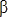 таблетки жевательныеV03AFдезинтоксикационные препараты для противоопухолевой терапиикальция фолинаткапсулыV06лечебное питаниеV06Dдругие продукты лечебного питанияV06DDаминокислоты, включая комбинации с полипептидамикетоаналоги аминокислоттаблетки, покрытые пленочной оболочкойКод АТХАнатомо-терапевтическо-химическая классификация (АТХ)Лекарственные препаратыBкровь и система кроветворенияB02гемостатические средстваB02Bвитамин К и другие гемостатикиB02BDфакторы свертывания кровиантиингибиторный коагулянтный комплексB02BDфакторы свертывания кровимороктоког альфаB02BDфакторы свертывания кровинонаког альфаB02BDфакторы свертывания кровиоктоког альфаB02BDфакторы свертывания кровифактор свертывания крови VIIIB02BDфакторы свертывания кровифактор свертывания крови IXB02BDфакторы свертывания кровифактор свертывания крови VIII + фактор ВиллебрандаB02BDфакторы свертывания кровиэптаког альфа (активированный)Код АТХАнатомо-терапевтическо-химическая классификация (АТХ)Лекарственные препаратыRдыхательная системаR05противокашлевые препараты и средства для лечения простудных заболеванийR05Cотхаркивающие препараты, кроме комбинаций с противокашлевыми средствамиR05CBмуколитические препаратыдорназа альфаКод АТХАнатомо-терапевтическо-химическая классификация (АТХ)Лекарственные препаратыHгормональные препараты системного действия, кроме половых гормонов и инсулиновH01гормоны гипофиза и гипоталамуса и их аналогиH01Aгормоны передней доли гипофиза и их аналогиH01ACсоматропин и его агонистысоматропинКод АТХАнатомо-терапевтическо-химическая классификация (АТХ)Лекарственные препаратыAпищеварительный тракт и обмен веществA16другие препараты для лечения заболеваний желудочно-кишечного тракта и нарушений обмена веществA16Aдругие препараты для лечения заболеваний желудочно-кишечного тракта и нарушений обмена веществA16ABферментные препаратывелаглюцераза альфаA16ABферментные препаратыимиглюцеразаКод АТХАнатомо-терапевтическо-химическая классификация (АТХ)Лекарственные препаратыLпротивоопухолевые препараты и иммуномодуляторыL01противоопухолевые препаратыL01BантиметаболитыL01BBаналоги пуринафлударабинL01Xдругие противоопухолевые препаратыL01XCмоноклональные антителадаратумумабритуксимабL01XEингибиторы протеинкиназыиматинибL01XXпрочие противоопухолевые препаратыбортезомибL04AXдругие иммунодепрессантыленалидомидКод АТХАнатомо-терапевтическо-химическая классификация (АТХ)Лекарственные препаратыL03иммуностимуляторыL03AиммуностимуляторыL03ABинтерфероныинтерферон бета-1aинтерферон бета-1bпэгинтерферон бета-1aL03AXдругие иммуностимуляторыглатирамера ацетатL04иммунодепрессантыL04AиммунодепрессантыL04AAселективные иммунодепрессантыалемтузумабнатализумабселективные иммунодепрессантытерифлуномидКод АТХАнатомо-терапевтическо-химическая классификация (АТХ)Лекарственные препаратыLпротивоопухолевые препараты и иммуномодуляторыL04иммунодепрессантыL04AиммунодепрессантыL04AAселективные иммунодепрессантымикофенолата мофетилмикофеноловая кислотаэверолимусL04ADингибиторы кальциневринатакролимусциклоспоринКод АТХАнатомо-терапевтическо-химическая классификация (АТХ)Лекарственные препаратыL04иммунодепрессантыL04AиммунодепрессантыL04AAселективные иммунодепрессантыэкулизумабКод АТХАнатомо-терапевтическо-химическая классификация (АТХ)Лекарственные препаратыL04иммунодепрессантыL04AиммунодепрессантыL04ABингибиторы фактора некроза опухоли альфа (ФНО-альфа)адалимумабэтанерцептL04ACингибиторы интерлейкинаканакинумабтоцилизумабКод АТХАнатомо-терапевтическо-химическая классификация (АТХ)Лекарственные препаратыA16другие препараты для лечения заболеваний желудочно-кишечного тракта и нарушений обмена веществA16Aдругие препараты для лечения заболеваний желудочно-кишечного тракта и нарушений обмена веществA16ABферментные препаратыларонидазаКод АТХАнатомо-терапевтическо-химическая классификация (АТХ)Лекарственные препаратыA16другие препараты для лечения заболеваний желудочно-кишечного тракта и нарушений обмена веществA16Aдругие препараты для лечения заболеваний желудочно-кишечного тракта и нарушений обмена веществA16ABферментные препаратыидурсульфазаидурсульфаза бетаКод АТХАнатомо-терапевтическо-химическая классификация (АТХ)Лекарственные препаратыA16другие препараты для лечения заболеваний желудочно-кишечного тракта и нарушений обмена веществA16Aдругие препараты для лечения заболеваний желудочно-кишечного тракта и нарушений обмена веществA16ABферментные препаратыгалсульфазаКод АТХАнатомо-терапевтическо-химическая классификация (АТХ)Лекарственные препаратыЛекарственные формыAпищеварительный тракт и обмен веществA02препараты для лечения заболеваний, связанных с нарушением кислотностиA02Bпрепараты для лечения язвенной болезни желудка и двенадцатиперстной кишки и гастроэзофагеальной рефлюксной болезниA02BAблокаторы Н2-гистаминовых рецепторовранитидинтаблеткифамотидинтаблеткиA02BCингибиторы протонного насосаомепразолкапсулыили таблеткиA02BXдругие препараты для лечения язвенной болезни желудка и двенадцатиперстной кишки и гастроэзофагеальной рефлюксной болезнивисмута трикалия дицитраттаблетки, покрытые пленочной оболочкойA03препараты для лечения функциональных нарушений желудочно-кишечного трактаA03Aпрепараты для лечения функциональных нарушений желудочно-кишечного трактаA03ADпапаверин и его производныедротаверинтаблеткиA06слабительные средстваA06Aслабительные средстваA06ABконтактные слабительные средствабисакодилсуппозитории ректальные;таблеткисеннозиды А и ВтаблеткиA07противодиарейные, кишечные противовоспалительные и противомикробные препаратыA07Dпрепараты, снижающие моторику желудочно-кишечного трактаA07DAпрепараты, снижающие моторику желудочно-кишечного тракталоперамидкапсулыили таблеткиA07Fпротиводиарейные микроорганизмыA07FAпротиводиарейные микроорганизмыбифидобактерии бифидумкапсулы или порошок для приема внутрьA09препараты, способствующие пищеварению, включая ферментные препаратыA09Aпрепараты, способствующие пищеварению, включая ферментные препаратыA09AAферментные препаратыпанкреатинкапсулы или таблеткиA11витаминыA11Gаскорбиновая кислота (витамин C), включая комбинации с другими средствамиA11GAаскорбиновая кислота (витамин С)аскорбиновая кислотадражеили таблеткиCсердечно-сосудистая системаC01препараты для лечения заболеваний сердцаC01Dвазодилататоры для лечения заболеваний сердцаC01DAорганические нитратыизосорбида динитраттаблеткиизосорбида мононитраткапсулыили таблеткинитроглицеринспрей подъязычный дозированный;таблеткиC03диуретикиC03Aтиазидные диуретикиC03AAтиазидыгидрохлоротиазидтаблеткиC03C"петлевые" диуретикиC03CAсульфонамидыфуросемидтаблеткиC03Dкалийсберегающие диуретикиC03DAантагонисты альдостеронаспиронолактонкапсулыили таблеткиC07бета-адреноблокаторыC07Aбета-адреноблокаторыC07ABселективные бета-адреноблокаторыатенололтаблеткиC08блокаторы кальциевых каналовC08Cселективные блокаторы кальциевых каналов с преимущественным действием на сосудыC08CAпроизводные дигидропиридинаамлодипинтаблеткинифедипинтаблеткиC08Dселективные блокаторы кальциевых каналов с прямым действием на сердцеC08DAпроизводные фенилалкиламинаверапамилтаблеткиC09средства, действующие на ренин-ангиотензиновую системуC09Aингибиторы АПФC09AAингибиторы АПФкаптоприлтаблеткиэналаприлтаблеткиC09Cантагонисты рецепторовангиотензина IIC09CAантагонисты рецепторовангиотензина IIлозартантаблетки, покрытые оболочкойС10гиполипидемические средстваC10Aгиполипидемические средстваC10AAингибиторы ГМГ-КоА-редуктазыаторвастатинкапсулы,или таблетки, покрытые оболочкой,или таблетки, покрытые пленочной оболочкойGмочеполовая система и половые гормоныG01противомикробные препараты и антисептики, применяемые в гинекологииG01Aпротивомикробные препараты и антисептики, кроме комбинированных препаратов с глюкокортикоидамиG01AFпроизводные имидазолаклотримазолгель вагинальный,или таблетки вагинальные,или суппозитории вагинальныеHгормональные препараты системного действия, кроме половых гормонов и инсулиновH02кортикостероиды системного действияH02Aкортикостероиды системного действияH02ABглюкокортикоидыгидрокортизонкрем для наружного применения или мазь для наружного применениядексаметазонтаблеткиJпротивомикробные препараты системного действияJ01антибактериальные препараты системного действияJ01AтетрациклиныJ01AAтетрациклиныдоксициклинкапсулы или таблеткиJ01BамфениколыJ01BAамфениколыхлорамфениколтаблеткиJ01Cбета-лактамные антибактериальные препараты: пенициллиныJ01CAпенициллины широкого спектра действияамоксициллинкапсулы или таблетки;порошок для приготовления суспензии для приема внутрьJ01Eсульфаниламиды и триметопримJ01EEкомбинированные препараты сульфаниламидов и триметоприма, включая производныеко-тримоксазолсуспензия для приема внутрь;таблеткиJ01Mантибактериальные препараты, производные хинолонаJ01MAфторхинолоныципрофлоксацинкапли глазныеили капли глазные и ушные;капли ушные;таблеткиJ02противогрибковые препараты системного действияJ02Aпротивогрибковые препараты системного действияJ02ACпроизводные триазолафлуконазолкапсулыJ05противовирусные препараты системного действияJ05Aпротивовирусные препараты прямого действияJ05ABнуклеозиды и нуклеотиды, кроме ингибиторов обратной транскриптазыацикловиркрем для наружного применения или мазь для наружного применения;таблеткиJ05AHингибиторы нейраминидазыосельтамивиркапсулыJ05AXпрочие противовирусные препаратыимидазолилэтанамид пентандиовой кислотыкапсулыкагоцелтаблеткиумифеновиркапсулы или таблеткиMкостно-мышечная системаM01противовоспалительные и противоревматические препаратыM01Aнестероидные противовоспалительные и противоревматические препаратыM01ABпроизводные уксусной кислоты и родственные соединениядиклофенаккапли глазные;таблеткиM01AEпроизводные пропионовой кислотыибупрофенкапсулы или таблетки;суспензия для приема внутрьNнервная системаN 02анальгетикиN 02Bдругие анальгетики и антипиретикиN 02BAсалициловая кислота и ее производныеацетилсалициловая кислотатаблеткиN 02BEанилидыпарацетамолраствор для приема внутрь или суспензия для приема внутрь;раствор для приема внутрь (для детей) или суспензия для приема внутрь (для детей);суппозитории ректальные;таблеткиRдыхательная системаR03препараты для лечения обструктивных заболеваний дыхательных путейR03Aадренергические средства для ингаляционного введенияR03ACселективные бета 2-адреномиметикисальбутамолаэрозоль для ингаляций дозированный или раствор для ингаляцийR03Bдругие средства для лечения обструктивных заболеваний дыхательных путей для ингаляционного введенияR03BAглюкокортикоидыбеклометазонаэрозоль для ингаляций дозированныйR03Dдругие средства системного действия для лечения обструктивных заболеваний дыхательных путейR03DAксантиныаминофиллинтаблеткиR05противокашлевые препараты и средства для лечения простудных заболеванийR05Cотхаркивающие препараты, кроме комбинаций с противокашлевыми средствамиR05CBмуколитические препаратыацетилцистеингранулы для приготовления раствора для приема внутрь или порошок для приготовления раствора для приема внутрьR06антигистаминные средства системного действияR06Aантигистаминные средства системного действияR06ACзамещенные этилендиаминыхлоропираминтаблеткиR06AXдругие антигистаминные средства системного действиялоратадинсироп;таблеткиSорганы чувствS01офтальмологические препаратыS01Aпротивомикробные препаратыS01AAантибиотикитетрациклинмазь глазнаяS01Eпротивоглаукомные препараты и миотические средстваS01EBпарасимпатомиметикипилокарпинкапли глазныеS01EDбета-адреноблокаторытимололкапли глазныеКод АТХАнатомо-терапевтическо-химическая классификация (АТХ)Лекарственные препаратыЛекарственные формыAпищеварительный тракт и обмен веществA02препараты для лечения заболеваний, связанных с нарушением кислотностиA02Bпрепараты для лечения язвенной болезни желудка и двенадцатиперстной кишки и гастроэзофагеальной рефлюксной болезниA02BXдругие препараты для лечения язвенной болезни желудка и двенадцатиперстной кишки и гастроэзофагеальной рефлюксной болезнивисмута трикалия дицитраттаблетки, покрытые пленочной оболочкойA03препараты для лечения функциональных нарушений желудочно-кишечного трактаA03Aпрепараты для лечения функциональных нарушений желудочно-кишечного трактаA03ADпапаверин и его производныедротаверинтаблеткиA06слабительные средстваA06Aслабительные средстваA06ABконтактные слабительные средствабисакодилсуппозитории ректальные;таблеткисеннозиды А и ВтаблеткиA07противодиарейные, кишечные противовоспалительные и противомикробные препаратыA07Dпрепараты, снижающие моторику желудочно-кишечного трактаA07DAпрепараты, снижающие моторику желудочно-кишечного тракталоперамидкапсулы или таблеткиA07Fпротиводиарейные микроорганизмыA07FAпротиводиарейные микроорганизмыбифидобактерии бифидумкапсулыили порошок для приема внутрьA09препараты, способствующие пищеварению, включая ферментные препаратыA09Aпрепараты, способствующие пищеварению, включая ферментные препаратыA09AAферментные препаратыпанкреатинкапсулыили таблеткиA11витаминыA11Gаскорбиновая кислота (витамин C), включая комбинации с другими средствамиA11GAаскорбиновая кислота (витамин С)аскорбиновая кислотадражеили таблеткиCсердечно-сосудистая системаC01препараты для лечения заболеваний сердцаC01Dвазодилататоры для лечения заболеваний сердцаC01DAорганические нитратынитроглицеринспрей подъязычный дозированныйGмочеполовая система и половые гормоныG01противомикробные препараты и антисептики, применяемые в гинекологииG01Aпротивомикробные препараты и антисептики, кроме комбинированных препаратов с глюкокортикоидамиG01AFпроизводные имидазолаклотримазолгель вагинальный,или таблетки вагинальные,или суппозитории вагинальныеHгормональные препараты системного действия, кроме половых гормонов и инсулиновH02кортикостероиды системного действияH02Aкортикостероиды системного действияH02ABглюкокортикоидыгидрокортизонкрем для наружного примененияили мазь для наружного примененияJпротивомикробные препараты системного действияJ05противовирусные препараты системного действияJ05Aпротивовирусные препараты прямого действияJ05AXпрочие противовирусные препаратыимидазолилэтанамид пентандиовой кислотыкапсулыкагоцелтаблеткиумифеновиркапсулыили таблеткиMкостно-мышечная системаM01противовоспалительные и противоревматические препаратыM01Aнестероидные противовоспалительные и противоревматические препаратыM01ABпроизводные уксусной кислоты и родственные соединениядиклофенаккапли глазные;таблеткиM01AEпроизводные пропионовой кислотыибупрофенкапсулыили таблетки;суспензия для приема внутрьNнервная системаN 02анальгетикиN 02Bдругие анальгетики и антипиретикиN 02BAсалициловая кислота и ее производныеацетилсалициловая кислотатаблеткиN 02BEанилидыпарацетамолраствор для приема внутрь или суспензия для приема внутрь;раствор для приема внутрь (для детей) или суспензия для приема внутрь (для детей);суппозитории ректальные;таблеткиRдыхательная системаR05противокашлевые препараты и средства для лечения простудных заболеванийR05Cотхаркивающие препараты, кроме комбинаций с противокашлевыми средствамиR05CBмуколитические препаратыацетилцистеингранулы для приготовления раствора для приема внутрьили порошок для приготовления раствора для приема внутрьR06антигистаминные средства системного действияR06Aантигистаминные средства системного действияR06AXдругие антигистаминные средства системного действиялоратадинсироп для приема внутрь;таблеткиSорганы чувствS01офтальмологические препаратыS01Aпротивомикробные препаратыS01AAантибиотикитетрациклинмазь глазная